               НОУ специализированная гимназия 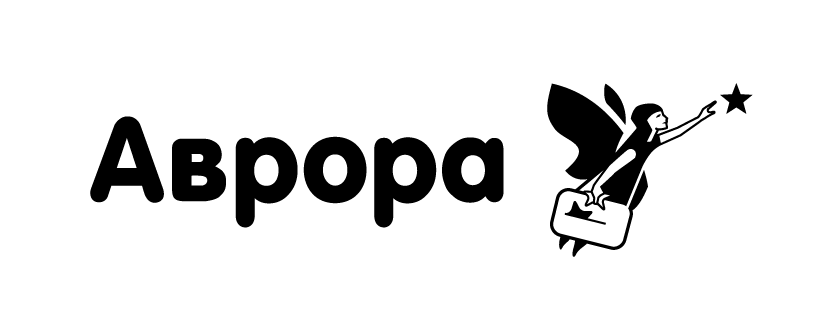              «Аврора»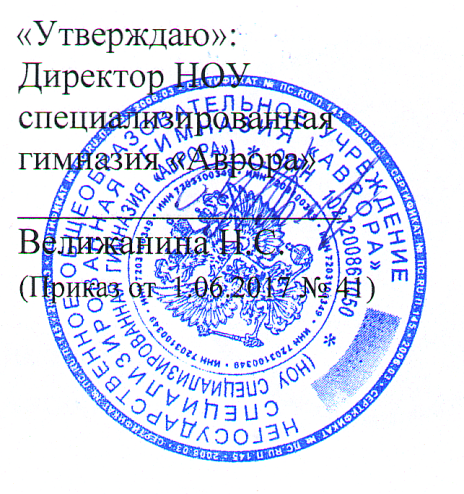 Рассмотрено: 			на заседании	методического совета НОУ специализированная                                                      гимназия «Аврора»	Протокол от 27.08.2016 № 1Приказ от 28.08.2016 №3   Рабочая программапо учебному предмету«Изобразительное искусство»	(1-4 класс)Составитель:учитель изобразительногоискусства Романова К.О.2016 г.Рабочая программа. Изобразительное искусство.Пояснительная запискаРабочая программа учебного предмета «Изобразительное искусство» для 1-4  класса разработана в соответствии с требованиями»Федерального компонента Государственного стандарта начального общего образования второго поколения, на основе авторской программы «Изобразительное искусство» Т. А. Копцева, В. П. Копцев и Е. В. КопцевПриоритетная цель начального художественного образования – развитие культуры творческой личности школьника – обусловлена уникальностью и значимостью изобразительного искусства как предмета, предполагающего эстетическое развитие ребёнка, воспитание духовно-нравственных ценностных ориентиров, уважения к культуре и искусству народов многонациональной России и других стран мира; формирование ассоциативно-образного мышления и интуиции. Задачи программы.- развитие способности видеть проявление художественной культуры в реальной жизни: воспитание зрительской культуры (способности «смотреть и видеть» – культуры эстетического восприятия, формирование эмоционально-ценностного, неравнодушного отношения к миру природы, миру животных, миру человека, миру искусства); формирование социально-ориентированного взгляда на мир в его органическом единстве и разнообразии природы, народов, культур и религий;- овладение элементарной художественной грамотой – азбукой изобразительного искусства, совершенствование навыков индивидуальной творческой деятельности, умения сотрудничать, работать в паре, группе или коллективно, всем классом в процессе  изобразительной, декоративной и конструктивной деятельности;-  освоение первоначальных знаний о пластических искусствах, их роли в жизни человека и общества, формирование на доступном возрасту уровне  представлений о важных темах жизни, нашедших отражение в  произведениях живописи, графики, скульптуры, архитектуры и декоративно-прикладного искусства, приобщение к традициям многонационального народа Российской Федерации, к достижениям мировой  художественной культуры; развитие умения использовать цвет, линию, штрих, пятно, композицию, ритм, объём и как средства художественного выражения в процессе работы с разными изобразительными материалами: карандаш, фломастеры, маркер, ручки, акварель, гуашь, пластилин, уголь, тушь, пастель,  цветная бумага и др., знакомство с языком изобразительного искусства. Содержание предмета учебного предмета «Изобразительное искусство» культурологическая направленность, раскрывающая общечеловеческие ценности, предполагает приобщение учащихся к отечественному и мировому художественному наследию:1 класс: «Художник и природа родного края»;2 класс: «Художник и природа Земли в прошлом, настоящем и будущем»;3 класс: «Художник и природа разных стран мира»;4 класс: «Художник, природа и Я».интегративный характер: взаимосвязь содержания курса с другими предметами начальной школы (в первую очередь. с «Окружающим миром», «Основами духовно-нравственной культуры народов России», «Литературным чтением»), с внеклассной работой, проводимой в школе, с воспитанием детей в семье; с внешкольными мероприятиями и выставками детского изобразительного творчества;художественная направленность предполагает проживание ребёнком ситуации творца, первооткрывателя: «я – автор», «я – зритель», «я – ценитель искусства», способного мыслить креативно и находить индивидуально окрашенное решение и художественно-творческое практическое воплощение проблемной ситуации по линиям «Художник и мир природы», «Художник и мир животных», «Художник и мир человека», «Художник и мир искусства».В 1 классе закладываются основы интереса к изучению изобразительного искусства. Решению этой задачи способствуют материалы, представленные на страницах учебника: разнообразные задания (в том числе игровые), стимулирующие познавательную и творческую активность детей, рождающие чувство удовлетворения от результатов творческого труда; привлекательные темы, тексты и многочисленные иллюстрации, близкие опыту первоклассников, способствуют расширению детских представлений о художнике и природе родного края, о различных способах реализации творческих замыслов при освоении изобразительных, декоративных и конструктивных видов деятельности.Во 2 классе центральным направлением является изучение выразительных возможностей разных художественных материалов: краска, уголь, фломастеры, пастель и др., а также осмысление проблемы «Художник и природа Земли в прошлом, настоящем и будущем». Решению данной проблемы способствуют визуальные ряды учебника, которые выстраиваются на диалоге: живая природа, произведение искусства, продукт детского изобразительного творчества. Творческие задания, представленные на страницах учебника, способствуют вариативному раскрытию темы, индивидуализации образовательного процесса.В 3 классе основной образовательной проблемой является тема «Художник и природа разных стран мира». На первый план выдвигается тезис: «От родного порога в мир общечеловеческих ценностей». Этим тезисом, как мотивом, направляется развитие у учащихся графических умений, навыков творческой интерпретации, формирование познавательной активности и коммуникативных универсальных учебных действий как при создании плоскостного, так и при создании объемного изобразительного образа.В 4 классе углубление интереса к изобразительному искусству осуществляется через личностные смыслы образования «Художник, природа и Я». Материалы учебника нацеливают деятельность ученика на активное решение проблем с целью выработки определенных действий по созданию творческого продукта (произведения). Руководствуясь тезисом «Каждый народ – художник», учащиеся идут путём постоянных наблюдений, поиском средств художественного выражения, и в ходе разнообразной практической работы в рамках различных тем курса регулярно получают его подтверждение.Учебники предметной линии «Изобразительное искусство» создают условия для постепенного становления у начинающих учиться школьников духовно-нравственных ориентиров, основ визуальной культуры как важных элементов художественной культуры личности.Содержание тем по классам1 класс 2 класс3 класс4 классЛИЧНОСТНЫЕ, МЕТАПРЕДМЕТНЫЕ И ПРЕДМЕТНЫЕ РЕЗУЛЬТАТЫ ОСВОЕНИЯ УЧЕБНОГО ПРЕДМЕТА.В результате освоения курса изобразительного искусства у младших школьников развиваются универсальные учебные действия:– познавательные: расширяется представление школьников об основных видах пластических искусств (живопись, графика, скульптура, архитектура, декоративно-прикладное искусство), жанрах изобразительного искусства (портрет, пейзаж, натюрморт, анималистический жанр, фантастический, исторический); о ведущих художественных музеях страны и мира;– регулятивные: проявляется способность работать по правилам: понимать и принимать учебные и творческие задачи, выполнять, контролировать и оценивать учебные действия в соответствии с поставленной задачей и условиями её реализации;– коммуникативные: умение искать информацию для решения проблемной ситуации; проявление навыков сотрудничества со взрослыми и сверстниками; умение использовать возможности ИКТ для достижения образовательной задачи;– предметные: выполнение заданий в изобразительных, декоративных и конструктивных видах творческой деятельности; проявление навыков работы на компьютере: заливкой, мозаикой, реставратором и др., навыков художественного восприятия, оценки и анализа произведений пластических искусств; овладение базовыми предметными и метапредметными понятиями, отражающими существенные связи и отношения между объектами и творческими процессами (созерцание – созидание);– метапредметные: проявление навыков моделирования новых образов путем трансформации известных с использованием средств изобразительного языка; усвоение способов решения проблем творческого и поискового характера; наличие мотивов учебной деятельности; овладение логическими действиями сравнения, анализа, синтеза, обобщения, классификации по родовидовым признакам, установления аналогий и причинно-следственных связей;– личностные: способность к самостоятельной учебной деятельности, личная ответственность за результаты своего труда; умение накапливать и проявлять опыт эмоционально-ценностных отношений к миру; наличие авторского неповторимого стиля в выполнении творческих заданий; умение использовать образный язык изобразительного искусства: цвет, линию, ритм, композицию, объем, фактуру и т.п. для достижения своих творческих замыслов.ПЛАНИРУЕМЫЕ РЕЗУЛЬТАТЫ.В результате изучения курса «Изобразительное искусство» ученик научится:выражать своё эстетическое отношение к объектам и явлениям природы, шедеврам отечественного и мирового искусства;различать основные виды художественной деятельности, понимать их специфику: графика, живопись, скульптура, архитектура (художественное конструирование и моделирование), декоративно прикладное искусство (дизайн);различать основные жанры пластических искусств, понимать их специфику: портрет, пейзаж, натюрморт, сказочный жанр, исторический жанр, анималистический жанр, иллюстрация и др.;участвовать в обсуждении содержания и выразительных средств художественных произведений, переживать и понимать образную специфику произведения; понимать общее и особенное в произведении изобразительного искусства и в художественной фотографии;различать объекты и явления реальной жизни и их образы, выраженные в произведениях изобразительного искусства, уметь объяснять их разницу;использовать в практической работе полученный художественно-творческий опыт работы с разнообразными техниками и материалами изобразительной, конструктивной и декоративной деятельности, навыки работы с:живописными материалами и техниками: акварель, гуашь, пастель (сухая и масляная) и др.;графическими материалами: простой карандаш, цветные карандаши, фломастеры, маркеры, тушь, гелевые или шариковые ручки и техниками: граттаж, гравюра наклейками, кляксография, монотипия и др.; скульптурными материалами: пластилин или глина;конструктивными материалами: бумага цветная и белая, картон, ножницы и клей, «бросовые», природные и смешанные материалы и др.;для достижения замысла использовать средства художественного выражения: композицию, форму, ритм, линию, цвет, объём, фактуру. композиция: знать и применять элементарные приёмы композиции на плоскости и в пространстве; уметь использовать горизонталь, вертикаль и диагональ в построении композиции, знать и применять основные пропорции предметного окружения; использовать линию горизонта, элементарные перспективные сокращения: ближе – больше, дальше – меньше, загораживание; роль контраста в композиции: низкое и высокое, большое и маленькое, тонкое и толстое, спокойное и динамичное и т.д.; композиционный центр; главное и второстепенное в композиции; симметрия и асимметрия;цвет: различать основные и составные, тёплые и холодные цвета, использовать смешанные и локальные цвета в собственной учебно-творческой деятельности; передавать с помощью цвета характер персонажа, его эмоциональное состояние, использовать выразительные свойства материалов и техник (гуашь, акварель, цветные фломастеры, аппликация, коллаж, витраж и др.) при изображении реального и фантастического мира;линия: знать и применять в изобразительной деятельности многообразие линий (тонкие, толстые, прямые, волнистые, плавные, ломаные, спиралевидные и др.), использовать их знаково-символическое значение; передавать с помощью линии, штриха, пятна, точки эмоциональное состояние природы, человека, животного;форма: знать разнообразие форм предметного мира и передавать их на плоскости и в пространстве; использовать сходство и контраст простых геометрических форм (круг, квадрат, прямоугольник, овал, треугольник и др.); в изобразительном творчестве, использовать выразительные свойства силуэта в передаче характера персонажа; основных пропорций животных и человека, форму и конструкцию архитектурных построек;объём: умение применять способы передачи объёма разными художественными материалами (пластилин, бумага, картон и др.); в творческой деятельности использовать выразительные возможности геометрических тел (куб, цилиндр, конус и др.) и их сочетаний, форму и конструкцию архитектурных построек; через выразительность объёмных и рельефных композиций, передавать основные пропорции животных и человека;фактура: различать и применять в целях художественной выразительности фактуру разных художественных техник и материалов: гладкая, шершавая, выпуклая, колючая, мягкая, пастозная и др.;ритм: знать виды ритма (размеренный, прерывистый, спокойный, беспокойный, замедленный, порывистый и т.п.), использовать ритм линий, пятен, цвета, объёмов в передаче эмоционального состояния, движения и динамики; различать специфику ритма в декоративно-прикладном искусстве, живописи, графике, скульптуре, архитектуре; выполнять ритмически организованные рисунки, орнаментальные и шрифтовые композиции, используя язык компьютерной графики в программе Point.Учебно-методическое обеспечение.Данные программы обеспечены учебно-методическими комплектами для каждого класса общеобразовательных учреждений. В комплекты входят следующие издания под редакцией Т. А. Копцева.Т.А.Копцева, В.П.Копцев, Е.В.Копцев. Изобразительное искусство. Учебники  1-4 класса общеобразовательных учреждений (УМК «Гармония»), – Смоленск: «Ассоциация ХХI век», .Т.А.Копцева, В.П.Копцев, Е.В.Копцев. Творческая папка для учащихся к учебнику 1-4 класса. (УМК «Гармония»),– Смоленск: «Ассоциация ХХI век», .Т.А.Копцева, В.П.Копцев, Е.В.Копцев. Художественное лото для учащихся 1-4 класса общеобразовательных учреждений (УМК «Гармония»), – Смоленск: «Ассоциация ХХI век», .Т.А.Копцева, В.П.Копцев, Е.В.Копцев Изобразительное искусство. Методические рекомендации к учебнику 1-4 класса общеобразовательных учреждений. (УМК «Гармония»), - Смоленск: «Ассоциация ХХI век», .1 классТематическое  планирование по изобразительному искусству, 33 часов2 классТематическое  планирование по изобразительному искусству, 35 часов3 классТематическое  планирование по изобразительному искусству, 35 часов4 классТематическое  планирование по изобразительному искусству, 35 часовРаздел учебного курсаКоличество часовТекущий и промежуточный контроль. Формы контроляРаздел 1. Художник и мир природы8Раздел 2.  Художник и мир животных9Раздел 3. Художник и мир человека11Раздел 4. Художник и мир искусства7Раздел учебного курсаКоличество часовТекущий и промежуточный контроль. Формы контроляРаздел 1. Художник и мир природы7Раздел 2.  Художник и мир животных8Раздел 3.Художник и мир человека11Раздел 4.Художник и мир искусства8Раздел учебного курсаКоличество часовТекущий и промежуточный контроль. Формы контроляРаздел 1. Художник и мир природы9Раздел 2.  Художник и мир животных9Раздел 3. Художник и мир человека9Раздел 4. Художник и мир искусства8Раздел учебного курсаКоличество часовТекущий и промежуточный контроль. Формы контроляРаздел 1. Художник и мир природы9Раздел 2.  Художник и мир животных8Раздел 3. Художник и мир человека10Раздел 4. Художник и мир искусства7№ урокаДата проведенияДата проведенияКол-во часовКол-во часовТема урокаОсновные вопросы, понятияПланируемые результатыПланируемые результатыПланируемые результатыПримечание№ урокаПланфактКол-во часовКол-во часовТема урокаОсновные вопросы, понятияПредметныеЛичностныеМетапредметныеПримечаниеХудожник и мир природы (7 часов)Художник и мир природы (7 часов)Художник и мир природы (7 часов)Художник и мир природы (7 часов)Художник и мир природы (7 часов)Художник и мир природы (7 часов)Художник и мир природы (7 часов)Художник и мир природы (7 часов)Художник и мир природы (7 часов)Художник и мир природы (7 часов)Художник и мир природы (7 часов)11Введение. Творческая папка художникаВведение. Творческая папка художникаЗнакомство с художественными материалами:  гуашь, цветные и простой карандаши, фломастеры, акварель, масляная пастель, белая и цветная бумага,  пластилин. Форма хранения результатов детского изобразительного творчества (папка, альбом, коробка).Анализируют оформление обложки индивидуальной творческой папки юного художникаСоздать рисунок на свободную тему любимым художественным цветным материалом отражает сферу интересов ученика. Обложка творческой папки или альбома для рисования - визитная карточка художника.Проявлять учебно-познавательный интерес к проблеме урока: как создать оригинальную творческую работу Принимать учебную задачу, понимать план действий Вступать в общение, выражать свою точку зрения слушать друг друга, соблюдать правела общения 2-32Художественные материалы. Многообразие цветов в природеХудожественные материалы. Многообразие цветов в природеЗнакомство с основными видами изобразительного искусства, с особенностями профессии художник- живописец, график, скульптор, архитектор, дизайнер.Исследуют  изобразительные возможности цветных художественных материалов: фломастеров, цветных карандашей или пластилина при создании образа цветика многоцветика.Проявлять учебно-познавательный интерес к проблеме урока: как создать оригинальную творческую работу Принимать учебную задачу, понимать план действий Вступать в общение, выражать свою точку зрения слушать друг друга, соблюдать правела общения Осуществлять анализ сравнения, группировку материала по заданными критериям.  41Мир природы дарит нам материалы для творчестваМир природы дарит нам материалы для творчестваУзнают, что Рука – первый «инструмент» для получения изображения. Природа дарит художнику материалы для творчества: краски, уголь, цветная глина, ветки, камни.Анализируют выразительность наскальных изображений руки (тёмное - на светлом, светлое - на тёмном).Составляют  цветовой круг из осенних листьев. Тёплые цвета, напоминающие огонь, жаркое солнце. Холодные цвета, напоминающие лёд, снег, далёкие небесные просторы.Создают композицию «Осеннее дерево», используя метод отпечатывания своей или др.Проявлять учебно-познавательный интерес к проблеме урока: как создать оригинальную творческую работу, высказывать свой путь решения проблемы Принимать учебную задачу, понимать план действий, придумывать и воплощать оригинальный замысел предстоящей работыУчаствовать в диалоге, выражать свою точку зрения слушать друг друга, соблюдать правела общения;  осуществлять анализ сравнения, группировку материала по заданными критериям; работать в паре или в коллективе51Небесные переливы цветаНебесные переливы цветаУзнают, что природа-художница создаёт выразительные «небесные картины». Анализируют краски восхода, заката, северного сияния, грозовые облака. Тёмные и светлые краски неба.Знакомятся с выразительными возможностями  акварельной техники «по-сырому». Приёмы работы акварельными красками по влажному листу; пейзаж как жанр изобразительного искусстваСоздают рисунки, использую технику «по-сырому» или пейзаж; образное названиеПроявлять учебно-познавательный интерес к проблеме урока: как создать оригинальную творческую работу, высказывать свой путь решения проблемы Принимать учебную задачу, понимать план действий, придумывать и воплощать оригинальный замысел предстоящей работыВступать в общение, выражать свою точку зрения слушать друг друга, соблюдать правела общения Осуществлять анализ сравнения, группировку материала по заданными критериям61«Есть у солнца друг…»«Есть у солнца друг…»Узнают, что дары осени – это фрукты, овощи, семена, ягоды, грибы и др. Природа щедро делится своими богатствами с человеком. Сравнение природных форм:  особенное и всеобщее в образе солнца и подсолнух (солнца и других цветов). Знакомство с выразительными возможностями техники обрывной аппликации: бархатистость обрывных краёв, неточность формы, примесь белого цвета во всех кусочках бумаги и др. Узнают о приемах   выделения композиционного центра (крупное изображение в центре, мелкие и маленькие – по бокам; яркий цвет в центре, блёклые, неяркие – по бокам или др.)Создают аппликативную композицию «Солнце и подсолнух – друзья »Проявлять учебно-познавательный интерес к проблеме урока: как создать оригинальную творческую работу Принимать учебную задачу, понимать план действийВступать в общение, выражать свою точку зрения слушать друг друга, соблюдать правела общения Осуществлять анализ сравнения, группировку материала по заданными критериям71Капризы природыКапризы природыЗнакомятся с литературными зарисовками природы, ос умением человека одухотворять природные явления: дождь капризный, ветер могучий, снег коварный, пушистый и т.п. Анализируют выразительные картины природы: ветер, дождь, снег, выразительные свойства графических материалов: линия, точка, штрих, пятно.Знакомятся с искусством графики как с искусством черно-белого изображения, с выразительностью контраста светлого и темного.Анализируют книжные иллюстрации: выразительность графического изображения, выполненного тушью (перо, палочка), гелевой ручкой или др.Создают иллюстрацию к стихотворению А. Плещеева «Скучная картина»Проявлять учебно-познавательный интерес к проблеме урока: как создать оригинальную творческую работу, высказывать свой путь решения проблемы Принимать учебную задачу, понимать план действийУчаствовать в диалоге, выражать свою точку зрения слушать друг друга, соблюдать правела общенияХудожник и мир животных (8 часов)Художник и мир животных (8 часов)Художник и мир животных (8 часов)Художник и мир животных (8 часов)Художник и мир животных (8 часов)Художник и мир животных (8 часов)Художник и мир животных (8 часов)Художник и мир животных (8 часов)Художник и мир животных (8 часов)Художник и мир животных (8 часов)Художник и мир животных (8 часов)81Художник рисует диких зверейХудожник рисует диких зверейУзнают, что наскальные рисунки со сценами охоты – древнейшие следы художественной деятельности человека.Белый мел, цветные глины и уголь – первые художественные материалы человека. Анализируют выразительность наскального рисунка.Знакомятся с графическими материалами: сангина, уголь, сепия, соусы, мел – графические материалы. Создают образ дикого животного в движении, использую графические материалыПроявлять учебно-познавательный интерес к проблеме урока: как создать оригинальную творческую работу, высказывать свой путь решения проблемы Принимать учебную задачу, понимать план действий, придумывать и воплощать оригинальный замысел предстоящей работыУчаствовать в диалоге, выражать свою точку зрения слушать друг друга, соблюдать правела общения. Осуществлять анализ, сравнение, группировку материала по заданным критериям 91Художник рисует домашних животныхХудожник рисует домашних животныхАнализируют рисунки животных разными художественными материалами.Узнают, что название рисунка, отражает замысел автора: «Напуганный котёнок», « Внимательный кот», « Красный кот», «Казанский кот» и др.Использование выразительных свойств материалов для передачи характера домашнего животного (грустный, весёлый, испуганный, хитрый и т.п.).Создают образ домашнего животного, придумывают рисунку оригинальное названиеПроявлять учебно-познавательный интерес к проблеме урока: как создать оригинальную творческую работу, высказывать свой путь решения проблемы Принимать учебную задачу, понимать план действий, придумывать и воплощать оригинальный замысел предстоящей работыУчаствовать в диалоге, выражать свою точку зрения слушать друг друга, соблюдать правела общения . Осуществлять анализ, сравнение, группировку материала по заданным критериям 101«В аквариуме есть кусочек моря…»«В аквариуме есть кусочек моря…»Знакомятся с богатством природных форм подводного мира: рыба-бабочка, рыба-ёж, рыба-пила, морской конёк и др.Анализируют разнообразие форм и окраски аквариумных рыб: золотая рыбка, вуалехвост, меченосец и др.Изучают выразительность смешанной техники: восковые мелки (масляная пастель или парафиновая свеча) и акварель в технике по-сырому.Создают образ подводного царства с использованием смешенной техники – акварель восковой мелокПроявлять учебно-познавательный интерес к проблеме урока: как создать оригинальную творческую работу, высказывать свой путь решения проблемы Принимать учебную задачу, понимать план действий, придумывать и воплощать оригинальный замысел предстоящей работыУчаствовать в диалоге, выражать свою точку зрения слушать друг друга, соблюдать правела общения Осуществлять анализ, сравнение, группировку материала по заданным критериям 111Художник рисует птицХудожник рисует птицУзнают, что в природе существует большое многообразие птиц, форма их тела, головы, крыльев и ног зависит от среды обитания. Внешний вид птицы, её повадки способствовали созданию сказок, стихов, пословиц, поговорок, образных сравнений и аллегорий: орёл – царь,  сова-мудрость, лебедь-преданность и др.Знакомятся с приемами изображения птиц одной линией, от пятна и поэлементно.Анализируют рисунки птиц художников В.Ватагина, Е.Чарушина.Создают иллюстрацию к загадке про птиц, изображают птицу в характерной позе Проявлять учебно-познавательный интерес к проблеме урока: как создать оригинальную творческую работу, высказывать свой путь решения проблемы Принимать учебную задачу, понимать план действий, придумывать и воплощать оригинальный замысел предстоящей работыУчаствовать в диалоге, выражать свою точку зрения слушать друг друга, соблюдать правела общения Осуществлять анализ, сравнение, группировку материала по заданным критериям 121Букашки- таракашкиБукашки- таракашкиАнализируют иллюстрации разных художников к одному и тому же сюжету сказки К.Чуковского «Муха-Цокотуха».Делаютвывод о том, что оригинальность замысла, индивидуальный изобразительный стиль художника.Знакомятся с приёмами получения рельефного изображения из цветного пластилина.Создают рельефное изображение насекомого, придумывают оригинальное название Проявлять учебно-познавательный интерес к проблеме урока: как создать оригинальную творческую работу, высказывать свой путь решения проблемы Принимать учебную задачу, понимать план действий, придумывать и воплощать оригинальный замысел предстоящей работыУчаствовать в диалоге, выражать свою точку зрения слушать друг друга, соблюдать правела общения Осуществлять анализ, сравнение, группировку материала по заданным критериям 131У зверей тоже бывают мамы и папыУ зверей тоже бывают мамы и папыАнализируют образы зверей в творчестве художника-графика Е.Чарушина и художника-скульптора Б.Ефимова.Узнают, что объём – выразительное средство скульптуры. Знакомятся с приёмами лепки: вытягивание из целого куска деталей и поэлементное соединение частей в целое.Создают объемный образ одного или групп животных на тему «У зверей тоже бывают мамы и папы»Проявлять учебно-познавательный интерес к проблеме урока: как создать оригинальную творческую работу, высказывать свой путь решения проблемы Принимать учебную задачу, понимать план действий, придумывать и воплощать оригинальный замысел предстоящей работыУчаствовать в диалоге, выражать свою точку зрения слушать друг друга, соблюдать правела общения Осуществлять анализ, сравнение, группировку материала по заданным критериям 141«Если б только мы умели понимать язык зверей…»«Если б только мы умели понимать язык зверей…»Знакомятся с содержанием Краснойкниги. Животные родного края, занесённые в Красную книгу.Узнают, что многие виды животных и птиц находятся на гране исчезновенияАнализируют возможные варианты помощи диким животным и птицамСоздают кормушку для птиц, используя пакет из-под молока, или создают маску любого животного из бумаги Проявлять учебно-познавательный интерес к проблеме урока: как создать оригинальную творческую работу, высказывать свой путь решения проблемы Принимать учебную задачу, понимать план действий, придумывать и воплощать оригинальный замысел предстоящей работыУчаствовать в диалоге, выражать свою точку зрения слушать друг друга, соблюдать правела общения Осуществлять анализ, сравнение, группировку материала по заданным критериям 151Животные – наши соседиЖивотные – наши соседиАнализируют детские рисунки на экологическую тему, помещенные в учебникУзнают о задачах экологии – науки о сохранении всего живого на ЗемлеЗнакомится с цветом как средством художественного выражения, с возможностью теплой и холодной гаммы цветовСоздают рисунки на экологическую тему Проявлять учебно-познавательный интерес к проблеме урока: как создать оригинальную творческую работу, высказывать свой путь решения проблемы Принимать учебную задачу, понимать план действий, придумывать и воплощать оригинальный замысел предстоящей работыУчаствовать в диалоге, выражать свою точку зрения слушать друг друга, соблюдать правела общения Осуществлять анализ, сравнение, группировку материала по заданным критериям Художник и мир человека (11 часов)Художник и мир человека (11 часов)Художник и мир человека (11 часов)Художник и мир человека (11 часов)Художник и мир человека (11 часов)Художник и мир человека (11 часов)Художник и мир человека (11 часов)Художник и мир человека (11 часов)Художник и мир человека (11 часов)Художник и мир человека (11 часов)Художник и мир человека (11 часов)161Ты – художникТы – художникАнализируют содержание детских рисунков и их названия, делают вывод о том, что название отражает основную идею автора, его замысел. Знакомятся с оформлением этикетки к рисунку, имя автора, возраст, класс, название рисунка.Анализируют содержание рисунков на тему «Я-художник», помещенные в учебнике атрибуты изобразительного искусства.Знакомятся с выразительными свойствами линии: плавная, корявая, непрерывная, прерывная.         Создают рисунок на  тему «Я люблю рисовать» (лепить, конструировать), подписывают свою работуПроявлять учебно-познавательный интерес к проблеме урока: как создать оригинальную творческую работу, высказывать свой путь решения проблемы Принимать учебную задачу, понимать план действий, придумывать и воплощать оригинальный замысел предстоящей работыУчаствовать в диалоге, выражать свою точку зрения слушать друг друга, соблюдать правела общения Осуществлять анализ, сравнение, группировку материала по заданным критериям 171Художник рисует родной крайХудожник рисует родной крайУзнают, что каждый народ – художник, выражение природного и  национального своеобразия в изобразительном искусстве.Узнают о приемах выделения в рисунке главного средствами  композиции: ближе - больше, дальше – меньше, первый, второй план Анализируют композиции произведений художников и детских рисунков в учебнике: «Как я провёл зимние каникулы», «У бабушки в деревне», «На даче», «Новогодняя ёлка», «Новогодний подарок», «Хоровод вокруг ёлки» или др.Создают рисунки на тему «Масленица», «Школьный праздник»Проявлять учебно-познавательный интерес к проблеме урока: как создать оригинальную творческую работу, высказывать свой путь решения проблемы Принимать учебную задачу, понимать план действий, придумывать и воплощать оригинальный замысел предстоящей работыУчаствовать в диалоге, выражать свою точку зрения слушать друг друга, соблюдать правела общения Осуществлять анализ, сравнение, группировку материала по заданным критериям 181«Какие бывают девочки…»«Какие бывают девочки…»Знакомятся с жанром портрет (автопортрет). Высказывают свое мнение об изречении: «Глаза – зеркало души».Анализируют произведения художников, изображающих портрет девочекДелают выводы, что отношение к портретируемому художники выражают по-разномуАнализируют цвет как средство выражения в портрете: тёплый-холодный, нюансный-контрасный, светлый-тёмный.Знакомятся с приемами изображения портрета учёт основных пропорций в изображении частей человеческого лица.Создают портрет девочек или автопортретПроявлять учебно-познавательный интерес к проблеме урока: как создать оригинальную творческую работу, высказывать свой путь решения проблемы Принимать учебную задачу, понимать план действий, придумывать и воплощать оригинальный замысел предстоящей работыУчаствовать в диалоге, выражать свою точку зрения слушать друг друга, соблюдать правела общения Осуществлять анализ, сравнение, группировку материала по заданным критериям 191«Какие бывают мальчишки…»«Какие бывают мальчишки…»Вспоминаю, что портрет это жанр изобразительного искусства, а автопортрет – это картина, на которой художник рисует себя, глаза – это зеркало души. Отмечают, что отношение к портретируемому является важным условием изображения портрета   Знакомятся с выразительны средства графики: точка, линия, пятно, штрих.С приёмами изображения портрета,  основными пропорция в изображении частей человеческого лица.Создают изобразительный образ мальчика или автопортретПроявлять учебно-познавательный интерес к проблеме урока: как создать оригинальную творческую работу, высказывать свой путь решения проблемы Принимать учебную задачу, понимать план действий, придумывать и воплощать оригинальный замысел предстоящей работыУчаствовать в диалоге, выражать свою точку зрения слушать друг друга, соблюдать правела общения Осуществлять анализ, сравнение, группировку материала по заданным критериям 201Мужской портретМужской портретАнализируют детские рисунки, помещенные в учебникеРазмышляют над высказыванием «Все профессии нужны»Используют выразительные средства графики (точка, линия, пятно, штрих) учитывают основные пропорции в изображении частей человеческого лица для достижения замыслаПроявлять учебно-познавательный интерес к проблеме урока: как создать оригинальную творческую работу, высказывать свой путь решения проблемы Принимать учебную задачу, понимать план действий, придумывать и воплощать оригинальный замысел предстоящей работыУчаствовать в диалоге, выражать свою точку зрения слушать друг друга, соблюдать правела общения Осуществлять анализ, сравнение, группировку материала по заданным критериям 211Былинные богатыриБылинные богатыриЗнакомятсяс произведениями изобразительного искусства в учебнике: героическим и парадным портретами, с былинными героями Высказывают свое мнение о ветеранах – участников ВОВ, о современных солдатах, моряках, пехотинцах, танкистах - защитников ОтечестваЗнакомятся с этапами выполнения рисункаВ рисунке выражают свое отношение к портретируемым через добрый, суровый или уставшие взгляд, широкие плечи, через военные атрибуты: оружия, доспехи, награды, знаменаИспользуют выразительные средства графики: точка, линия, пятно, штрих.Создают портрет былинного героя или современного защитника отечества Проявлять учебно-познавательный интерес к проблеме урока: как создать оригинальную творческую работу, высказывать свой путь решения проблемы Принимать учебную задачу, понимать план действий, придумывать и воплощать оригинальный замысел предстоящей работыУчаствовать в диалоге, выражать свою точку зрения слушать друг друга, соблюдать правела общенияОсуществлять анализ, сравнение, группировку материала по заданным критериям 221Рисуем мамуРисуем мамуАнализирует детские рисунки учебника и содержание стихотворения М. Родиной «Мамины руки»Стремятся выразить отношение к маме (бабушке) через движение рук, через изображение важных деталей: посуда на кухне, пылесос, комнатные цветы Используют цветы как средство выражения: теплый и холодный колорит, приемы изображения человека во весть рост, учитывают основные пропорции человеческой фигуры Создают изобразительный образ мамы, у которой «руки трудовые»Проявлять учебно-познавательный интерес к проблеме урока: как создать оригинальную творческую работу, высказывать свой путь решения проблемы Принимать учебную задачу, понимать план действий, придумывать и воплощать оригинальный замысел предстоящей работыУчаствовать в диалоге, выражать свою точку зрения слушать друг друга, соблюдать правела общения Осуществлять анализ, сравнение, группировку материала по заданным критериям 231Моя семьяМоя семьяАнализируют произведения  художников и детских работ на тему моя «Семья», помещенные в учебникСтремятся к выражению свое отношения к портретируемым через изображение совместных дел семьи, улыбку, добрый взглядАнализируют цвет как средство выражения: тёплый и холодный колорит.Используют приёмы изображения человека в движении во весь рост.Учёт основных пропорций при изображении фигуры человека и лица.Изображают портрет свое семьиПроявлять учебно-познавательный интерес к проблеме урока: как создать оригинальную творческую работу, высказывать свой путь решения проблемы Принимать учебную задачу, понимать план действий, придумывать и воплощать оригинальный замысел предстоящей работыУчаствовать в диалоге, выражать свою точку зрения слушать друг друга, соблюдать правела общения Осуществлять анализ, сравнение, группировку материала по заданным критериям. Выражать свое отношение к результату творческой деятельности 241Знаменитые скульптурыЗнаменитые скульптурыЗнакомится со скульптурной группой «Рабочий и колхозница» В.Мухиной.Передача движения в объёме.Знакомятся с этапами выполнения индивидуальной или коллективной объемной скульптурной группыСоздают объемный образ человека в движенииПроявлять учебно-познавательный интерес к проблеме урока: как создать оригинальную творческую работу, высказывать свой путь решения проблемы Принимать учебную задачу, понимать план действий, придумывать и воплощать оригинальный замысел предстоящей работыУчаствовать в диалоге, выражать свою точку зрения слушать друг друга, соблюдать правела общения Осуществлять анализ, сравнение, группировку материала по заданным критериям 251Транспорт на улицахТранспорт на улицахЗнакомятся с видами пассажирского транспорта: автобусы, легковые машины разных марок, трамвай, троллейбус, маршрутное такси  и др.Городской транспорт: машина скорой помощи, пожарная машина, полицейская машина и др.Вспоминаютправела дорожного движенияЗнакомятся с особенностями построения композиции, с выделенем в рисунке главного средствами  композиции: ближе - больше, дальше – меньше, первый, второй план при выполнении композиции «Машины и пешеходы у светофора».Создают тематический рисунок с изображением городского транспортаПроявлять учебно-познавательный интерес к проблеме урока: как создать оригинальную творческую работу, высказывать свой путь решения проблемы Принимать учебную задачу, понимать план действий, придумывать и воплощать оригинальный замысел предстоящей работыУчаствовать в диалоге, выражать свою точку зрения слушать друг друга, соблюдать правела общения Осуществлять анализ, сравнение, группировку материала по заданным критериям 261Фантастический транспортФантастический транспортЗнакомятся с видами пассажирского транспорта:  неземным, воздушным, водным; с профессией художник-дизайнер; особенностями изображения чудо-машины, которая умеет и летать, и плавать, и передвигаться по землеСравнивают форму насекомых, птиц и рыб с видами средствами передвиженияАнализируют детские рисунки, помещенные в учебникСоздают образ оригинальной чудо-машины, используя фломастеры или другие материалы, придумывают название к работеПроявлять учебно-познавательный интерес к проблеме урока: как создать оригинальную творческую работу, высказывать свой путь решения проблемыПринимать учебную задачу, понимать план действий, придумывать и воплощать оригинальный замысел предстоящей работыУчаствовать в диалоге, выражать свою точку зрения слушать друг друга, соблюдать правела общения Осуществлять анализ, сравнение, группировку материала по заданным критериям Художник и мир искусств (7 часов)Художник и мир искусств (7 часов)Художник и мир искусств (7 часов)Художник и мир искусств (7 часов)Художник и мир искусств (7 часов)Художник и мир искусств (7 часов)Художник и мир искусств (7 часов)Художник и мир искусств (7 часов)Художник и мир искусств (7 часов)Художник и мир искусств (7 часов)Художник и мир искусств (7 часов)271В мире книгВ мире книгЗнакомятся с книгой как источник знаний и мудрости.Узнают, что буквица – первая буква на странице, красная буква - красивая буква.Анализируют образное решение буквицы, раскрывающее замысел автора.Учатся использовать  тёплые и холодные цвета, контраст светлых и тёмных цветов при изображении буквицыСоздают оригинальный изобразительный образ буквыПроявлять учебно-познавательный интерес к проблеме урока: как создать оригинальную творческую работу, высказывать свой путь решения проблемы Принимать учебную задачу, понимать план действий, придумывать и воплощать оригинальный замысел предстоящей работыУчаствовать в диалоге, выражать свою точку зрения слушать друг друга, соблюдать правела общения Осуществлять анализ, сравнение, группировку материала по заданным критериям 271Музыка цветаМузыка цветаВычленяют весёлые и грустные цвета. Весёлая и грустная музыка.Знакомятся с некоторыми особенностями искусства мульпипликации. техники кляксография и монотипия: приёмы получения цветных «музыкальных» пятен.Создают оригинальный изобразительный образ «музыкальных пятен» в технике монотипияПроявлять учебно-познавательный интерес к проблеме урока: как создать оригинальную творческую работу, высказывать свой путь решения проблемы Принимать учебную задачу, понимать план действий, придумывать и воплощать оригинальный замысел предстоящей работыУчаствовать в диалоге, выражать свою точку зрения слушать друг друга, соблюдать правела общения Осуществлять анализ, сравнение, группировку материала по заданным критериям 281Театр тенейТеатр тенейУзнают, что театр – синтез слова, музыки и изображения.Знакомятся с выразительностью теневого силуэта, техникойкляксография: приёмы нанесения клякс на лист бумаги, сложенный пополам, получение симметричных оттисков.Создают оригинальный изобразительный образ кляксы и дорисовывают его, придумывают получившиеся изображению названиеПроявлять учебно-познавательный интерес к проблеме урока: как создать оригинальную творческую работу, высказывать свой путь решения проблемы Принимать учебную задачу, понимать план действий, придумывать и воплощать оригинальный замысел предстоящей работыУчаствовать в диалоге, выражать свою точку зрения слушать друг друга, соблюдать правела общения Осуществлять анализ, сравнение, группировку материала по заданным критериям 291Цирковое представление Цирковое представление Узнают, что цирковое представление – это всегда чудо, что люди и животные, выполняющие трюки на цирковой арене: акробаты, фокусники, дрессировщики и т.п. Цвет – средство выражения, помогающее художникам передать настроение таинственности, настороженности, праздничности или др. Контраст светлых и тёмных цветов.Элементарные приёмы изображения животных в движении (поднятая лапа, хобот и др.). Повторяют основы композиционного построения изображений: ближе –  больше, дальше – меньше, первый и второй изобразительный план.Создают оригинальную композицию на тему «Цирк» Проявлять учебно-познавательный интерес к проблеме урока: как создать оригинальную творческую работу, высказывать свой путь решения проблемы Принимать учебную задачу, понимать план действий, придумывать и воплощать оригинальный замысел предстоящей работыУчаствовать в диалоге, выражать свою точку зрения слушать друг друга, соблюдать правела общения Осуществлять анализ, сравнение, группировку материала по заданным критериям 301ПланетарийПланетарийЗнакомятся с первым планетарием  в России был открыт в Москве (1929). Узнают о том, что в планетариях читаются лекции по астрономии и космонавтике, сопровождающиеся показом искусственного звёздного неба на полусферическом экране-куполе и др.Вспоминают, планеты солнечной системы: Меркурий, Венера, Земля, Марс, Юпитер, Сатурн, Уран, Нептун, Плутон.Знакомятся с героями космоса, собаки-космонавты Белка и Стрелка.Вспоминают первого космонавта планеты – Ю.Гагарин.Изображают собак-космонавтов или здание планетария Проявлять учебно-познавательный интерес к проблеме урока: как создать оригинальную творческую работу, высказывать свой путь решения проблемы Принимать учебную задачу, понимать план действий, придумывать и воплощать оригинальный замысел предстоящей работыУчаствовать в диалоге, выражать свою точку зрения слушать друг друга, соблюдать правела общения Осуществлять анализ, сравнение, группировку материала по заданным критериям 311Народный промысел Народный промысел Участвовать в обсуждении образного смысла произведений декоративно-прикладного искусства.Выражать основную мысль через сочетание декоративных элементов и цветового оформления предмета.Уметь получать симметричное изображение.Учитывать символическое значение элементов декоративного узора для украшения предметов симметричной формы.Украшают декоративную тарелку или любой другой шаблон, придумывают своей работе названиеПроявлять учебно-познавательный интерес к проблеме урока: как создать оригинальную творческую работу, высказывать свой путь решения проблемы Принимать учебную задачу, понимать план действий, придумывать и воплощать оригинальный замысел предстоящей работыУчаствовать в диалоге, выражать свою точку зрения слушать друг друга, соблюдать правела общения Осуществлять анализ, сравнение, группировку материала по заданным критериям 331Москва – город- музей, Государственная Третьяковская галереяМосква – город- музей, Государственная Третьяковская галереяОсознают роль музеев в жизни общества.Участвуют  в обсуждении содержания произведений декоративно-прикладного искусства.Выражаютосновную мысль через сочетание декоративных элементов и цветового оформления предмета.Учитываютсимволическое значение элементов декоративного узора и использовать его в своей работе.Проявлять учебно-познавательный интерес к проблеме урока: как создать оригинальную творческую работу, высказывать свой путь решения проблемы Принимать учебную задачу, понимать план действий, придумывать и воплощать оригинальный замысел предстоящей работыУчаствовать в диалоге, выражать свою точку зрения слушать друг друга, соблюдать правела общения Осуществлять анализ, сравнение, группировку материала по заданным критериям № урокаДата проведенияДата проведенияКол-во часовКол-во часовТема урокаОсновные вопросы, понятияПланируемые результатыПланируемые результатыПланируемые результатыПримечание№ урокапланфактКол-во часовКол-во часовТема урокаОсновные вопросы, понятияПредметныеЛичностныеМетапредметныеПримечаниеХудожник и мир природы (8 часов)Художник и мир природы (8 часов)Художник и мир природы (8 часов)Художник и мир природы (8 часов)Художник и мир природы (8 часов)Художник и мир природы (8 часов)Художник и мир природы (8 часов)Художник и мир природы (8 часов)Художник и мир природы (8 часов)Художник и мир природы (8 часов)Художник и мир природы (8 часов)11Введение. Творческая папка художникаВведение. Творческая папка художникаЗнакомятся с учебником и принятыми в нём условными обозначениями. Вспоминают разные художественные материалы, анализируют их выразительные качества. Рассматривают Творческую папку ученика как форму хранения результатов детского изобразительного творчества (папка, альбом, коробка – возможные формы хранения творческих работ).Анализируют рисунки на свободную тему, выполненные учениками в учебнике, которые отражают сферу интересов ученика. Делают вывод о том, что обложка Творческой папки или альбома для рисования – визитная карточка автора-художника. Творческое задание Выполняют рисунок на свободную тему или на тему «Как я провёл лето» любым графическим материалом. Оформляют рисунок на обложку Творческой папки.Проявлять учебно-познавательный интерес к проблеме урока: как создать оригинальную творческую работу, высказывать свой путь решения проблемы Принимать учебную задачу, понимать план действий, придумывать и воплощать оригинальный замысел предстоящей работыУчаствовать в диалоге, выражать свою точку зрения слушать друг друга, соблюдать правела общения Осуществлять анализ, сравнение, группировку материала по заданным критериям 21Лучезарное солнцеЛучезарное солнцеЗнакомятся с содержанием учебника. Рассматривают произведения изобразительного искусства, в которых образ солнца представ- лен оригинально. Рассматривают детские рисунки, отмечают выразительные качества рисунка: умение детей по-своему изобразить солнечные лучи.Изображают лучезарное солнце на восходе, в зените или на закате. Придумывают своей работе оригинальное название.Проявлять учебно-познавательный интерес к проблеме урока: как создать оригинальную творческую работу, высказывать свой путь решения проблемы Принимать учебную задачу, понимать план действий, придумывать и воплощать оригинальный замысел предстоящей работыУчаствовать в диалоге, выражать свою точку зрения слушать друг друга, соблюдать правела общения Осуществлять анализ, сравнение, группировку материала по заданным критериям 31Деревья- долгожителиДеревья- долгожителиЗнакомятся с деревьями-долгожителями (дубом, баобабом и др.), поражающими своими размерами. Узнают о том, что в Древней Руси дуб считался священным деревом из-за своей прочности и долголетия. Анализируют образ дуба в творчестве разных художников (живописцев, графиков) и в детском изобразительном творчестве. Сравнивают иллюстрации художников к стихотворениям А. С. Пушкина «У лукоморья дуб зелёный…» и Н. Заболоцкого «Одинокий дуб». Знакомятся с приёмами изображения дерева углём (сангиной, соусами или пастелью): торцом, плашмя, растиркой.Изображают дерево-великан с использованием разных графических материалов.Проявлять учебно-познавательный интерес к проблеме урока: как создать оригинальную творческую работу, высказывать свой путь решения проблемы Принимать учебную задачу, понимать план действий, придумывать и воплощать оригинальный замысел предстоящей работыУчаствовать в диалоге, выражать свою точку зрения слушать друг друга, соблюдать правела общения Осуществлять анализ, сравнение, группировку материала по заданным критериям 41Необычные цветыНеобычные цветыЗнакомятся с разнообразием растительных форм в природе, с цветами-гигантами: «тёплый цветок», «красная чаша» или др. Сравнивают размеры гигантских цветов. Анализируют иллюстрации к сказкам, в которых человек изображается меньше цветка (Х. К. Андерсен «Дюймовочка», Льюис Кэрролл «Алиса в Стране чудес» или др.). Изображают иллюстрации к любой сказке, в которой главный герой меньше цветка.Проявлять учебно-познавательный интерес к проблеме урока: как создать оригинальную творческую работу, высказывать свой путь решения проблемы Принимать учебную задачу, понимать план действий, придумывать и воплощать оригинальный замысел предстоящей работыУчаствовать в диалоге, выражать свою точку зрения слушать друг друга, соблюдать правела общения Осуществлять анализ, сравнение, группировку материала по заданным критериям 51Камни- самоцветыКамни- самоцветыЗнакомятся с природной красотой уральских самоцветов.Анализируют иллюстрации к сказке П. Бажова «Каменный цветок».Узнают о многообразии зелёных оттенков малахитового камня: светлые и тёмные, тёплые и холодные. Знакомятся с приёмами получения малахитовых переливов цвета: в технике акварели «по- сырому» или в результате смешения разноцветных жгутиков пластилина. Создают образ малахитовой вазы.Проявлять учебно-познавательный интерес к проблеме урока: как создать оригинальную творческую работу, высказывать свой путь решения проблемы Принимать учебную задачу, понимать план действий, придумывать и воплощать оригинальный замысел предстоящей работыУчаствовать в диалоге, выражать свою точку зрения слушать друг друга, соблюдать правела общения Осуществлять анализ, сравнение, группировку материала по заданным критериям 61Бусы из ягод и гирлянды цветовБусы из ягод и гирлянды цветовЗнакомятся с ритмическим чередованием природных форм: ягоды, листья или цветы на ветке.Узнают о том, что такое ритм и кто такой ювелир. Сравнивают выразительность цветового оформления ювелирного украшения, выполненногов тёплой и холодной цветовой гамме. Анализируют бусы, выполненные на основе цветового круга. Изготавливают эскизы бус с использованием тёплой и холодной цветовой гаммы (в технике лепки, аппликации и т. д.)Проявлять учебно-познавательный интерес к проблеме урока: как создать оригинальную творческую работу, высказывать свой путь решения проблемы Принимать учебную задачу, понимать план действий, придумывать и воплощать оригинальный замысел предстоящей работыУчаствовать в диалоге, выражать свою точку зрения слушать друг друга, соблюдать правела общения Осуществлять анализ, сравнение, группировку материала по заданным критериям 71День и ночьДень и ночьЗнакомятся с содержанием учебника, узнают о том, что природа-художница создаёт выразительные небесные картины. Анализируют выразительность ночных пейзажей, содержание стихов о ночи, звёздах и луне. Узнают об особенностях кон- траста белого и чёрного цвета, выразительности графических техник: тушь и перо, палочка на белой бумаге; о рисунке белы- ми, серебряными, золотыми гелевыми ручками на чёрном листе бумаги (чёрным – по белому, белым – по чёрному).Выполняют композиции «Ночь», «Лунный свет», «Ночь – день» с использованием графи материалов.Проявлять учебно-познавательный интерес к проблеме урока: как создать оригинальную творческую работу, высказывать свой путь решения проблемы Принимать учебную задачу, понимать план действий, придумывать и воплощать оригинальный замысел предстоящей работыУчаствовать в диалоге, выражать свою точку зрения слушать друг друга, соблюдать правела общения Осуществлять анализ, сравнение, группировку материала по заданным критериям 81Мир природы дарит нам материалы для творчестваМир природы дарит нам материалы для творчестваЗнакомятся с богатствами Земли, природными экологически- ми строительными материала- ми.Узнают о том, что животные – искусные строители (соты, муравейник, гнездо, берлога и др.). Анализируют форму традиционных жилищ жителей разных широт. Творческое задание Выполняют тематический рисунок «Аист на крыше», «Птенцы в гнезде» или др., изготавливают гнездо из веточек деревьев, возможна лепка из глины или изображение композиции или макета на тему «Дом-гнездо», «Сказочный дом», «Дом, в ко- тором я бы хотел жить» из при- родных или других материалов.Проявлять учебно-познавательный интерес к проблеме урока: как создать оригинальную творческую работу, высказывать свой путь решения проблемы Принимать учебную задачу, понимать план действий, придумывать и воплощать оригинальный замысел предстоящей работыУчаствовать в диалоге, выражать свою точку зрения слушать друг друга, соблюдать правела общения Осуществлять анализ, сравнение, группировку материала по заданным критериям Художник и мир природы (9 часов)Художник и мир природы (9 часов)Художник и мир природы (9 часов)Художник и мир природы (9 часов)Художник и мир природы (9 часов)Художник и мир природы (9 часов)Художник и мир природы (9 часов)Художник и мир природы (9 часов)Художник и мир природы (9 часов)Художник и мир природы (9 часов)Художник и мир природы (9 часов)91Тайны подводного мираТайны подводного мираЗнакомятся с богатством природных форм подводного мира. Разгадывают загадки про обитателей подводного мира. Анализируют архитектурные постройки, напоминающие по форме раковину, гроты, морские звёзды или др. Изображают сказочный подводный дворец для русалочки или изображают с натуры разные по форме раковины моллюсков.Проявлять учебно-познавательный интерес к проблеме урока: как создать оригинальную творческую работу, высказывать свой путь решения проблемы Принимать учебную задачу, понимать план действий, придумывать и воплощать оригинальный замысел предстоящей работыУчаствовать в диалоге, выражать свою точку зрения слушать друг друга, соблюдать правела общения Осуществлять анализ, сравнение, группировку материала по заданным критериям 101ДинозаврыДинозаврыЗнакомятся с содержанием учебника. Узнают о том, кто такие динозавры. Сочиняют сказки «Я в царстве динозавров». Анализируют форму хищных и травоядных динозавров.Узнают о том, что самый большой динозавр – диплодок.Знакомятся с собраниями палеонтологического музея, который хранит окаменелые останки динозавров. Создают композиции на тему «У динозавров тоже есть мамы и папы» или дрПроявлять учебно-познавательный интерес к проблеме урока: как создать оригинальную творческую работу, высказывать свой путь решения проблемы Принимать учебную задачу, понимать план действий, придумывать и воплощать оригинальный замысел предстоящей работыУчаствовать в диалоге, выражать свою точку зрения слушать друг друга, соблюдать правела общения Осуществлять анализ, сравнение, группировку материала по заданным критериям 111ЧерепахиЧерепахиЗнакомятся с содержанием учебника. Узнают о том, какие бывают черепахи. Отгадывают загадки, сочиняют загадки, рассказы, сказки о черепахах. Знакомятся с мифами о черепахах. Анализируют выразительность графических и объёмных изображений черепах. Выявляют влияние разных размеров и форм листа на замысел рисунка.Иллюстрируют литературные произведения о черепахах (загадки, рассказы, мифы, сказки) или лепят индивидуальную или коллективную композицию «Три поколения черепах» или др.Проявлять учебно-познавательный интерес к проблеме урока: как создать оригинальную творческую работу, высказывать свой путь решения проблемы Принимать учебную задачу, понимать план действий, придумывать и воплощать оригинальный замысел предстоящей работыУчаствовать в диалоге, выражать свою точку зрения слушать друг друга, соблюдать правела общения Осуществлять анализ, сравнение, группировку материала по заданным критериям 121Насекомые-гигантыНасекомые-гигантыЗнакомятся с содержанием учебника. В результате игровой ситуации осуществляют «путешествие на машине времени в прошлое». Узнают о том, кто такаямеганевра. Сравнивают большие объекты с маленькими. Анализируют иллюстрации разных художников к произведению Д. Свифта «Путешествие Гулливера», к сказке Я. Ларри «Необыкновенные приключения Карика и Вали». Узнают об использовании формата листа в выразительных целях (круг, квадрат, треугольник, прямоугольник и др.). Анализируют выразительные средства графики (линию, точку, штрих, пятно); приёмы изображения ажурных крыльев стрекозы. Выполняют сюжетную композицию «Я встретил гигантское насекомое» иди дрПроявлять учебно-познавательный интерес к проблеме урока: как создать оригинальную творческую работу, высказывать свой путь решения проблемы Принимать учебную задачу, понимать план действий, придумывать и воплощать оригинальный замысел предстоящей работыУчаствовать в диалоге, выражать свою точку зрения слушать друг друга, соблюдать правела общения Осуществлять анализ, сравнение, группировку материала по заданным критериям 131МамонтМамонтЗнакомятся с содержанием. Благодаря игровой ситуации «путешествуют на машине времени в прошлое». Узнают о том, кто такой мамонт. Знакомятся с разными версиями исчезновения мамонтов: одна из них – охота человека. Анализируют наскальные рисунки со сценами охоты на мамонта, узнают о том, что останки мамонта хранятся в палеонтологическом музее. Сочиняют небольшие сказки «Я в царстве мамонтов».Анализируют ювелирные украшения из бивней мамонта и ил- люстрации разных художников, воспроизводящих образ мамонтаИллюстрируют свои сказки «В царстве мамонтов» или стихотворение Г. Дядиной «Мамонт» или выполняют эскизы ювелирных украшений (гребень, браслет или др.), дрПроявлять учебно-познавательный интерес к проблеме урока: как создать оригинальную творческую работу, высказывать свой путь решения проблемы Принимать учебную задачу, понимать план действий, придумывать и воплощать оригинальный замысел предстоящей работыУчаствовать в диалоге, выражать свою точку зрения слушать друг друга, соблюдать правела общения Осуществлять анализ, сравнение, группировку материала по заданным критериям 141Следы на снегуСледы на снегуЗнакомятся с природными ритмами – сменой времён года. Делают вывод о том, что ритм – это чередование, повторение чего-либо. Анализируют следы на снегу, оставленные различными животными. Анализируют выразительность иллюстраций разных художников к стихотворению С. Маршака «Белая страница». Иллюстрируют стихотворение С. Маршака «Белая страница» или стихотворение Леры Габович «Был зайка серенький…» или дрПроявлять учебно-познавательный интерес к проблеме урока: как создать оригинальную творческую работу, высказывать свой путь решения проблемы Принимать учебную задачу, понимать план действий, придумывать и воплощать оригинальный замысел предстоящей работыУчаствовать в диалоге, выражать свою точку зрения слушать друг друга, соблюдать правела общения Осуществлять анализ, сравнение, группировку материала по заданным критериям 151Животные в зоопаркеЖивотные в зоопаркеЗнакомятся с содержанием учебника, узнают о том, что заповедники, национальные парки, зоопарки – места сохранения животных от вымирания. Вспоминают о содержании Красной книги. Анализируют наброски с натуры животных, выполненные В. Ватагиным, а также выразительность детских иллюстраций о животных в зоопарке. Создают зарисовки животных, глядя на иллюстрации в учебнике. Создают иллюстрацию к стихотворению или рисунок по представлению после посещения зоопарка или дрПроявлять учебно-познавательный интерес к проблеме урока: как создать оригинальную творческую работу, высказывать свой путь решения проблемы Принимать учебную задачу, понимать план действий, придумывать и воплощать оригинальный замысел предстоящей работыУчаствовать в диалоге, выражать свою точку зрения слушать друг друга, соблюдать правела общения Осуществлять анализ, сравнение, группировку материала по заданным критериям 161Фантастические животныеФантастические животныеЗнакомятся с содержанием учебника, анализируют образы дракона в творчестве разных художников: И. Билибина, В. Васнецова или дрВысказывают свои суждения об иконографическом сюжете «Борьба Георгия Победоносца со змеем». Узнают о том, что дракон в славянской мифологии — символ тёмных сил зла, а в китайской культуре дракон – символ счастья. Анализируют цвет как средство выражения: светлый – тёмный. Знакомятся с приёмами создания образа дракона из проволоки. Создают образ дракона с использованием проволоки или других материалов, например гуаши, фломастеров или пластилина.Проявлять учебно-познавательный интерес к проблеме урока: как создать оригинальную творческую работу, высказывать свой путь решения проблемы Принимать учебную задачу, понимать план действий, придумывать и воплощать оригинальный замысел предстоящей работыУчаствовать в диалоге, выражать свою точку зрения слушать друг друга, соблюдать правела общения Осуществлять анализ, сравнение, группировку материала по заданным критериям 171Новогодний подарокНовогодний подарокЗнакомятся с содержанием учебника, узнают о животных – символах Нового года по восточному и славянскому календарям. Анализируют выразительность праздничных упаковок для новогодних подарков.Знакомятся с этапами выполнения сумочки или упаковки для новогоднего подарка, с приёмами украшения новогоднего подарка. Изготавливают сумочки для новогодних подарков или упаковку (конверт) для открыток или дрПроявлять учебно-познавательный интерес к проблеме урока: как создать оригинальную творческую работу, высказывать свой путь решения проблемы Принимать учебную задачу, понимать план действий, придумывать и воплощать оригинальный замысел предстоящей работыУчаствовать в диалоге, выражать свою точку зрения слушать друг друга, соблюдать правела общения Осуществлять анализ, сравнение, группировку материала по заданным критериям Художник и мир человека (11 чассов)Художник и мир человека (11 чассов)Художник и мир человека (11 чассов)Художник и мир человека (11 чассов)Художник и мир человека (11 чассов)Художник и мир человека (11 чассов)Художник и мир человека (11 чассов)Художник и мир человека (11 чассов)Художник и мир человека (11 чассов)Художник и мир человека (11 чассов)Художник и мир человека (11 чассов)181Ты – художникТы – художникЗнакомятся с содержанием учебника, узнают о том, что афиша – объявление о выставке, о том, что содержание рисунка на афише отражает основную идею выставки. Анализируют содержание афиши и пригласительного биле та персональной и коллективной выставки детского изобразительного творчества. Создают эскиз пригласительного билета или афиши для выставки детского рисунка (праздника, концерта, спектакля, театральной постановки, циркового представления или др.)Проявлять учебно-познавательный интерес к проблеме урока: как создать оригинальную творческую работу, высказывать свой путь решения проблемы Принимать учебную задачу, понимать план действий, придумывать и воплощать оригинальный замысел предстоящей работыУчаствовать в диалоге, выражать свою точку зрения слушать друг друга, соблюдать правела общения Осуществлять анализ, сравнение, группировку материала по заданным критериям 191Семейный праздникСемейный праздникЗнакомятся с содержанием учебника. Вспоминают особенности празднования дня рождения как важного семейного праздника. Узнают об именинах, Рождестве. Анализируют образ Богоматери в изобразительном искусстве (Леонардо да Винчи «Мадонна с младенцем», В. Васнецов «Богоматерь с младенцем», Рафаэль Санти «Мадонна Конестабиле» и др.). Сравнивают образ Богоматери на иконах. Вспоминают о народных (национальных) праздниках проводов зимы и встречи весны. Повторяют приёмы выделения в рисунке главного средствами композиции: ближе – больше, дальше – меньше, первый и второй планыИзображают сюжетную композицию «Любимый семейный праздник» или дрПроявлять учебно-познавательный интерес к проблеме урока: как создать оригинальную творческую работу, высказывать свой путь решения проблемы Принимать учебную задачу, понимать план действий, придумывать и воплощать оригинальный замысел предстоящей работыУчаствовать в диалоге, выражать свою точку зрения слушать друг друга, соблюдать правела общенияОсуществлять анализ, сравнение, группировку материала по заданным критериям 201ПортретПортретЗнакомятся с содержанием учебника. Вспоминают о том, что такое портрет, что на автопортрете художник изображает себя. На примере анализа фаюмского портрета высказывают свою точку зрения по поводу утверждения о том, что глаза – зеркало души. Анализируют изобразительные приёмы выражения отношения к портретируемому через изображение глаз, улыбки, красивой причёски и др. Повторяют выразительные средства графики (точку, линию, пятно, штрих) и приёмы изображения портрета Обращают внимание на необходимость учёта основных пропорций в изображении частей человеческого лица. Изображают портрет или автопортрет в окружении предметов, свидетельствующих об интересах и увлечениях портретируемого.Проявлять учебно-познавательный интерес к проблеме урока: как создать оригинальную творческую работу, высказывать свой путь решения проблемы Принимать учебную задачу, понимать план действий, придумывать и воплощать оригинальный замысел предстоящей работыУчаствовать в диалоге, выражать свою точку зрения слушать друг друга, соблюдать правела общения Осуществлять анализ, сравнение, группировку материала по заданным критериям 211Парный портретПарный портретЗнакомятся с содержанием учебника. Анализируют образы жениха и невесты в изобразительном искусстве (А. Матвеев «Автопортрет с женой», Ю. Пименов «Свадьба на завтрашней улице» или др.), изображение человека во весь рост в детских рисунках. Знакомятся с основными пропорциями человеческой фигуры. Изучают композицию фото-кадра: ближе – больше, даль-ше – меньше, цвет как средство выражения в портрете.Изображают жениха и невестуПроявлять учебно-познавательный интерес к проблеме урока: как создать оригинальную творческую работу, высказывать свой путь решения проблемы Принимать учебную задачу, понимать план действий, придумывать и воплощать оригинальный замысел предстоящей работыУчаствовать в диалоге, выражать свою точку зрения слушать друг друга, соблюдать правела общения Осуществлять анализ, сравнение, группировку материала по заданным критериям 221Портрет пожилого человекаПортрет пожилого человекаЗнакомятся с содержанием учебника. Узнают о празднике – Дне пожилого человека. Анализируют портреты Рембрандта «Портрет старика в красном», «Портрет старушки». Знакомятся с изобразительными приёмами выражения отношения к портретируемому через композицию, выделение главного с помощью света, изображение глаз, доброго или уставшего взгляда или др. Знакомятся с особенностями использования цвета как средства выражения в портрете. Повторяют выразительные средства графики (точку, линию, пятно, штрих) и приёмы изображения портрета пожилого человека, лицо которого в морщинках.Вспоминают основные пропорции фигуры человека. Изображают пожилого человека.Проявлять учебно-познавательный интерес к проблеме урока: как создать оригинальную творческую работу, высказывать свой путь решения проблемы Принимать учебную задачу, понимать план действий, придумывать и воплощать оригинальный замысел предстоящей работыУчаствовать в диалоге, выражать свою точку зрения слушать друг друга, соблюдать правела общения Осуществлять анализ, сравнение, группировку материала по заданным критериям 231Художник рисует высоких людейХудожник рисует высоких людейЗнакомятся с содержанием учебника. Анализируют иллюстрации к стихотворению С. Михалкова «Дядя Стёпа», образы людей- великанов в сказках разных народов мира. Вычленяют приёмы изображения: сравнение высокого человека с предметным окружением в рисунках. Высказывают свои суждения о добрых поступках человека (на примере анализа произведений С. Михалкова или др.). Вычленяют выразительные средства графики (точку, линию, пятно, штрих).Вспоминают приёмы изображения человека во весь рост (метод «от одежды» и методы «пластического изображения»), основные пропорции при изображении фигуры очень высокого человека Выполняют иллюстрацию к стихотворению С. Михалкова «Дядя Стёпа» или дрПроявлять учебно-познавательный интерес к проблеме урока: как создать оригинальную творческую работу, высказывать свой путь решения проблемы Принимать учебную задачу, понимать план действий, придумывать и воплощать оригинальный замысел предстоящей работыУчаствовать в диалоге, выражать свою точку зрения слушать друг друга, соблюдать правела общения Осуществлять анализ, сравнение, группировку материала по заданным критериям 241Чудеса светаЧудеса светаЗнакомятся с содержанием учебника. Узнают о семи чудесах света Древнего мира. Выражают свои суждения о восьмом чуде света. Знакомятся с чудесами света разных стран мира и России. Анализируют способы выделения главного в изобразительной композиции: ближе – больше, дальше – меньше; приёмы загораживания; первый и второй планы. Вспоминают о том, что цвет можно использовать как средство художественного выражения.Анализируют выразительность тёплой и холодной гаммы цветов. Изображают чудо света или композиции на тему «Мы едем, едем, едем в далёкие края…» или др.Проявлять учебно-познавательный интерес к проблеме урока: как создать оригинальную творческую работу, высказывать свой путь решения проблемы Принимать учебную задачу, понимать план действий, придумывать и воплощать оригинальный замысел предстоящей работыУчаствовать в диалоге, выражать свою точку зрения слушать друг друга, соблюдать правела общения Осуществлять анализ, сравнение, группировку материала по заданным критериям 251Необычные скульптурыНеобычные скульптурыЗнакомятся с содержанием учебника, с образом (реконструкцией) Колосса Родосского. Сравнивают монументальные скульптуры «Родина-мать зовёт!» (Россия), «Родина-мать» (Украина), статуя Свободы (США), Статуя Христа Спасителя (Бразилия) и др. Вычленяют выразительные средства монументальной скульптуры: большой размер, величественную позу или жест и др. Знакомятся с образом бога солнца у древних славян (Ярило).Узнают приёмы создания каркаса памятника с использованием пластиковых коробок. Вспоминают основные пропорции фигуры человека. Лепят сказочного или мифологического героя.Проявлять учебно-познавательный интерес к проблеме урока: как создать оригинальную творческую работу, высказывать свой путь решения проблемы Принимать учебную задачу, понимать план действий, придумывать и воплощать оригинальный замысел предстоящей работыУчаствовать в диалоге, выражать свою точку зрения слушать друг друга, соблюдать правела общенияОсуществлять анализ, сравнение, группировку материала по заданным критериям 261Башня до небесБашня до небесЗнакомятся с содержанием учебника, библейской историей о Вавилонской башне.Анализируют архитектурные образы Эйфелевой и Останкинской башен, сравнивают их высоту с дубайским небоскрёбом. Выявляют выразительность вертикально вытянутого формата, который даёт возможность показать развитие сюжета вверх, горизонтально- го – вширь. Иллюстрируют библейский сюжет о Вавилонской башне или изображают чудо-башню до небес или дрПроявлять учебно-познавательный интерес к проблеме урока: как создать оригинальную творческую работу, высказывать свой путь решения проблемы Принимать учебную задачу, понимать план действий, придумывать и воплощать оригинальный замысел предстоящей работыУчаствовать в диалоге, выражать свою точку зрения слушать друг друга, соблюдать правела общения Осуществлять анализ, сравнение, группировку материала по заданным критериям 271Каждый народ – художникКаждый народ – художникЗнакомятся с содержанием учебника. Узнают о том, что каждый народ создаёт своё искусство, материальную и духовную культуру. Высказывают свои представления о собрании местного краеведческого музея. Узнают о том, что Россия – многонациональное государство.Анализируют особенности раз-ных национальных костюмов. Изображают рисунок на тему «Национальный танец» или создают коллективную композицию.Проявлять учебно-познавательный интерес к проблеме урока: как создать оригинальную творческую работу, высказывать свой путь решения проблемы Принимать учебную задачу, понимать план действий, придумывать и воплощать оригинальный замысел предстоящей работыУчаствовать в диалоге, выражать свою точку зрения слушать друг друга, соблюдать правела общения Осуществлять анализ, сравнение, группировку материала по заданным критериям 281Красота вещейКрасота вещейЗнакомятся с содержанием учебника, вспоминают о том, что натюрморт – жанр изобразительного искусства. Анализируют жизнь вещей в натюрмортах художников В. Стожарова, М. Сарьяна, А. Головина и в детском изобразительном творчестве. Знакомятся с особенностями композиционного размещения предметов на листе, приёмами создания оптимальной композиции. Анализируют цвет как средство выражения в натюрмортеРисуют натюрморты с натуры или по представлению «Русские сувениры», «Голубая гжель», «Пасхальный стол», «Традиционная национальная посуда» или дрПроявлять учебно-познавательный интерес к проблеме урока: как создать оригинальную творческую работу, высказывать свой путь решения проблемы Принимать учебную задачу, понимать план действий, придумывать и воплощать оригинальный замысел предстоящей работыУчаствовать в диалоге, выражать свою точку зрения слушать друг друга, соблюдать правела общения Осуществлять анализ, сравнение, группировку материала по заданным критериям Художник и мир искусств (7 часов)Художник и мир искусств (7 часов)Художник и мир искусств (7 часов)Художник и мир искусств (7 часов)Художник и мир искусств (7 часов)Художник и мир искусств (7 часов)Художник и мир искусств (7 часов)Художник и мир искусств (7 часов)Художник и мир искусств (7 часов)Художник и мир искусств (7 часов)Художник и мир искусств (7 часов)291В мире книгВ мире книгЗнакомятся с содержанием учебника, вспоминают о том, что книга – источник информации.Анализируют обложки разных книг-альбомов по искусству, шрифтовые композиции на обложках детских журналов «Весёлые картинки», «Мурзилка» или др. Сравнивают оформление об- ложки творческих папок (или альбомов) для хранения рисунков, делают вывод о том, что слово-образ на обложке книги раскрывает замысел автора. Анализируют выразительные возможности тёплых и холодных цветов, контраста светлых и тёмных цветов на обложке книги.  Создают шрифтовую композицию, состоящую из букв имени юного художника, или оформляют шрифтовой композицией обложку Творческой папки.Проявлять учебно-познавательный интерес к проблеме урока: как создать оригинальную творческую работу, высказывать свой путь решения проблемы Принимать учебную задачу, понимать план действий, придумывать и воплощать оригинальный замысел предстоящей работыУчаствовать в диалоге, выражать свою точку зрения слушать друг друга, соблюдать правела общения Осуществлять анализ, сравнение, группировку материала по заданным критериям 301В мире музыкиВ мире музыкиЗнакомятся с содержанием учебника, вспоминают о том, что колыбельная – это песня с убаюкивающей и нежной интонацией. Анализируют картины художников, похожие на сладкий сон, высказывают свои суждения по поводу выразительности акварельных изображений в технике «по-сырому». Знакомятся с приёмами получения цветных сонных, туманных, утренних пятен, с выразительными особенностями нюансного тёплого и холодного колорита. Создают картины «Утро» в технике акварели «по-сырому» или др.Проявлять учебно-познавательный интерес к проблеме урока: как создать оригинальную творческую работу, высказывать свой путь решения проблемы Принимать учебную задачу, понимать план действий, придумывать и воплощать оригинальный замысел предстоящей работыУчаствовать в диалоге, выражать свою точку зрения слушать друг друга, соблюдать правела общения Осуществлять анализ, сравнение, группировку материала по заданным критериям 311Кукольный театрКукольный театрЗнакомятся с содержанием учебника, узнают о том, что театр – синтез слова, музыки и изображения. На примере анализа кукол, хранящихся в музее Театра Сергея Образцова в Москве, узнают о тростевых, марионеточных и перчаточных куклахВысказывают свои впечатления о посещении местного кукольного театра, школьных театрализованных постановок с участием кукол или др. Узнают приёмы изготовления куклы на основе бумажного или полиэтиленового пакета. Создают (индивидуально или коллективно) куклу для кукольного спектакля.Проявлять учебно-познавательный интерес к проблеме урока: как создать оригинальную творческую работу, высказывать свой путь решения проблемы Принимать учебную задачу, понимать план действий, придумывать и воплощать оригинальный замысел предстоящей работыУчаствовать в диалоге, выражать свою точку зрения слушать друг друга, соблюдать правела общения Осуществлять анализ, сравнение, группировку материала по заданным критериям 32-332Музей под открытым небомМузей под открытым небомЗнакомятся с содержанием учебника. Узнают о том, что Кижи – это музей деревянного зодчества под открытым не- бом. Знакомятся с музеями деревянного зодчества во Владимире и других городах. Анализируют выразительность архитектуры храма Василия Блаженного на Красной площади в Москве, сравнивают его с деревянным храмом в Кижах. Узнают о работе художников-реставраторов, которые восстанавливают утраченные элементы архитектурных строений.Высказывают суждения о памятниках архитектуры родного селения, края, страны. Вспоминают приёмы работы в технике аппликации, анализируют этапы коллективной деятельности. Изображают (индивидуально или коллективно) красивое архитектурное сооружение, возможно коллективное выполнение работы.Проявлять учебно-познавательный интерес к проблеме урока: как создать оригинальную творческую работу, высказывать свой путь решения проблемы Принимать учебную задачу, понимать план действий, придумывать и воплощать оригинальный замысел предстоящей работыУчаствовать в диалоге, выражать свою точку зрения слушать друг друга, соблюдать правела общения Осуществлять анализ, сравнение, группировку материала по заданным критериям 341Санкт- Петербург – город-музейСанкт- Петербург – город-музейЗнакомятся с содержанием учебника. Узнают о Санкт-Петербурге. Выражают свои суждения по поводу мостов Санкт- Петербурга. Узнают о Петропавловской крепости. Анализируют произведения изобразительного искусства, посвящённые Северной столице. Вспоминаютизобрази- тельные приёмы выделения главного в композиции: ближе – больше, дальше – меньше, изображение первого и второго плана. Изображают композиции «Путешествие по Санкт- Петербургу», «Чтобы я хотел посмотреть в Санкт- Петербурге» или иллюстрируют стихотворение о Санкт-Петербурге или дрПроявлять учебно-познавательный интерес к проблеме урока: как создать оригинальную творческую работу, высказывать свой путь решения проблемы Принимать учебную задачу, понимать план действий, придумывать и воплощать оригинальный замысел предстоящей работыУчаствовать в диалоге, выражать свою точку зрения слушать друг друга, соблюдать правела общения Осуществлять анализ, сравнение, группировку материала по заданным критериям 351Государственный ЭрмитажГосударственный ЭрмитажЗнакомятся с содержанием учебника. Узнают о Санкт-Петербурге. Высказывают свои суждения о выразительности интерьеров дворцов Эрмитажа. Знакомятся с выдающимися произведениями живописи, графики и скульптуры, хранящимися в Эрмитаже (Рембрандт «Возвращение блудного сына» и др.). Изображают интерьер сказочного дворца или выполняют рисунок того или иного зала музея или фасада здания Эрмитажа. Обсуждают содержание детских рисунков, созданных за год, или на с. 169– 171 учебника. Участвуют в оформлении выставки детского рисунка. Наклеивают свой лучший рисунок на паспарту, изготовляют этикетку, возможно с использованием компьютераПроявлять учебно-познавательный интерес к проблеме урока: как создать оригинальную творческую работу, высказывать свой путь решения проблемы Принимать учебную задачу, понимать план действий, придумывать и воплощать оригинальный замысел предстоящей работыУчаствовать в диалоге, выражать свою точку зрения слушать друг друга, соблюдать правела общения Осуществлять анализ, сравнение, группировку материала по заданным критериям № урокаДата проведенияДата проведенияКол-во часовКол-во часовТема урокаОсновные вопросы, понятияПланируемые результатыПланируемые результатыПланируемые результатыПримечание№ урокапланфактКол-во часовКол-во часовТема урокаОсновные вопросы, понятияПредметныеЛичностныеМетапредметныеПримечаниеХудожник и мир природы (9часов)Художник и мир природы (9часов)Художник и мир природы (9часов)Художник и мир природы (9часов)Художник и мир природы (9часов)Художник и мир природы (9часов)Художник и мир природы (9часов)Художник и мир природы (9часов)Художник и мир природы (9часов)Художник и мир природы (9часов)Художник и мир природы (9часов)11Творческая папкаТворческая папкаЗнакомятся с учебником и принятыми в нём условными обозначениями. Вспоминают разные художественные материалы, анализируют их выразительные качества. Рассматривают творческую папку ученика как форму хранения результатов детского изобразительного творчества (папка, альбом, коробка – возможные формы хранения творческих работ). Анализируют рисунки сверстников на один и тот же сюжет «Заботливая бабушка кормит кур», которые имеют разные композиции. Понимают, что композиция – важнейший организующий элемент рисунка, придающий ему единство и цельность, – средство художественного выражения.Делают вывод о том, что выразительность рисунка зависит от его композиции, что обложка творческой папки или альбома для рисования – визитная карточка автора- художника. Выполняют творческое задание: изображают рисунок на свободную или заданную тему «Как я провёл лето» любым графическим материалом, например чёрной шариковой или гелевой ручкой, с последующим расцвечиванием цветными карандашами. Рисунок выполняют на четверти альбомного листа, или цветными фломастерами на 1 /2 альбомного листа, или используют специальный формат из Творческой папки. Оформляют рисунок на обложку Творческой папки или альбомаПроявлять учебно-познавательный интерес к проблеме урока: как создать оригинальную творческую работу, высказывать свой путь решения проблемы Принимать учебную задачу, понимать план действий, придумывать и воплощать оригинальный замысел предстоящей работыУчаствовать в диалоге, выражать свою точку зрения слушать друг друга, соблюдать правела общения Осуществлять анализ, сравнение, группировку материала по заданным критериям 21Радуга- дугаРадуга- дугаЗнакомятся с содержанием учебника. Рассматривают произведения изобразительного искусства, в которых образ радуги представлен оригинально. Рассматривают детские рисунки, отмечают выразительные качества акварели: умение детей по-своему изобразить композицию «Радуга». Отвечают на вопросы рубрики «Подумай и ответь?». Выполняют творческое задание: изображают семицветную радугу любым цветным материалом или выполняют иллюстрацию к стихотворению С. Я. Маршака «Радуга-дуга».Придумывают своей работе оригинальное название.Проявлять учебно-познавательный интерес к проблеме урока: как создать оригинальную творческую работу, высказывать свой путь решения проблемы Принимать учебную задачу, понимать план действий, придумывать и воплощать оригинальный замысел предстоящей работыУчаствовать в диалоге, выражать свою точку зрения слушать друг друга, соблюдать правела общения Осуществлять анализ, сравнение, группировку материала по заданным критериям 31«Ветер, ветер! Ты могуч…»«Ветер, ветер! Ты могуч…»Знакомятся с содержанием учебника, зрительным материалом, отражающим силу и мощь ветра.Узнают о том, что в Древней Греции богиня победы Ника изображалась крылатой («Победе, летящей к победителю, сопутствует попутный ветер…»). Знакомятся с текстом рубрики «Это интересно».Анализируют композицию рисунков сверстников. Выполняют творческое задание: изображают композицию на тему «Я запускаю воздушного змея», или «Летящая Ника», или др. с использованием выразительных возможностей графических материалов.Проявлять учебно-познавательный интерес к проблеме урока: как создать оригинальную творческую работу, высказывать свой путь решения проблемы Принимать учебную задачу, понимать план действий, придумывать и воплощать оригинальный замысел предстоящей работыУчаствовать в диалоге, выражать свою точку зрения слушать друг друга, соблюдать правела общения Осуществлять анализ, сравнение, группировку материала по заданным критериям 41Пустыни и оазисыПустыни и оазисыЗнакомятся с содержанием учебника, с особенностями природного ландшафта пустынь. Анализируют изображения древнеегипетских пирамид Хеопса, Хефрена и Микерина, высказывают свои суждения о размерах, функции, строительстве. Сравнивают размеры гигантских пирамид с человеческим ростом. Выражают отношение к рисункам сверстников. Высказывают суждения о выразительности тёплого и холодного колорита. Выполняют творческое задание: изображают солнечный пейзаж пустыни с караваном верблюдов, барханами или пирамидами, используя выразительные возможности формата и художественных материалов.Проявлять учебно-познавательный интерес к проблеме урока: как создать оригинальную творческую работу, высказывать свой путь решения проблемы Принимать учебную задачу, понимать план действий, придумывать и воплощать оригинальный замысел предстоящей работыУчаствовать в диалоге, выражать свою точку зрения слушать друг друга, соблюдать правела общения Осуществлять анализ, сравнение, группировку материала по заданным критериям 51Кактусы- гигантыКактусы- гигантыЗнакомятся с содержанием учебника, с природной красотой колючих кактусов. Читают рубрику учебника «Это интересно», сравнивают человека с гигантским кактусом, растущим на американском континенте.Узнают о многообразии форм кактусов, анализируют выразительную красоту цветущих кактусов. Высказывают свои суждения о работах своих сверстников. Выполняют творческое задание: изображают образ кактуса с натуры или по представлению, используя любой художественный материалПроявлять учебно-познавательный интерес к проблеме урока: как создать оригинальную творческую работу, высказывать свой путь решения проблемы Принимать учебную задачу, понимать план действий, придумывать и воплощать оригинальный замысел предстоящей работыУчаствовать в диалоге, выражать свою точку зрения слушать друг друга, соблюдать правела общения Осуществлять анализ, сравнение, группировку материала по заданным критериям 61Натюрморт в живописиНатюрморт в живописиЗнакомятся с содержанием учебника. Закрепляют представления о натюрморте как жанре изобразительного искусства, картине, на которой изображаются предметы быта. Отвечают на вопрос рубрики учебника «Подумай и ответь». Узнают о том, что идею изобилия и праздника можно передать через изображение богато украшенного стола, а идею обыденности – через скромно оформленный стол. Анализируют произведения живописи — натюрморты, созданные разными художниками. Высказывают свои суждения по поводу композиции и цветового решения рисунков сверстников. Сравнивают выразительность контрастного и нюансного цветового решения натюрмортов. Выполняют творческое задание: изображают натюрморт с натуры или по представлению в тёплом или холодном, контрастном или нюансном цветовом решении, используя любой цветной художественный материал.Проявлять учебно-познавательный интерес к проблеме урока: как создать оригинальную творческую работу, высказывать свой путь решения проблемы Принимать учебную задачу, понимать план действий, придумывать и воплощать оригинальный замысел предстоящей работыУчаствовать в диалоге, выражать свою точку зрения слушать друг друга, соблюдать правела общения Осуществлять анализ, сравнение, группировку материала по заданным критериям 71Орнамент – стиль эпохиОрнамент – стиль эпохиЗнакомятся с содержанием учебника, узнают о том, что каждая национальная культура создаёт свой неповторимый образ искусства. Узнают, что орнамент – это украшение из растительных или геометрических ритмически организованных элементов декора. Анализируют и сравнивают орнаменты, характерные для культур Древнего Египта, Древней Греции и России. Выполняют творческое задание: украшают окно или ворота дворцов сказочных персонажей или мифологических героевПроявлять учебно-познавательный интерес к проблеме урока: как создать оригинальную творческую работу, высказывать свой путь решения проблемы Принимать учебную задачу, понимать план действий, придумывать и воплощать оригинальный замысел предстоящей работыУчаствовать в диалоге, выражать свою точку зрения слушать друг друга, соблюдать правела общения Осуществлять анализ, сравнение, группировку материала по заданным критериям 81Витражная розаВитражная розаЗнакомятся с содержанием учебника, с выразительными образами витражей средневековых готических храмов. Узнают о том, что витраж – это картина или узор из цветного стекла, разновидность монументальной живописи.Анализируют цветовое убранство и форму витражей. Узнают технологические особенности изготовления эскиза витража из рубрики «Полезный совет». Выполняют творческое задание: создают эскиз витража «Роза» методом вырезания снежинки из цветной бумаги или по-другому.Проявлять учебно-познавательный интерес к проблеме урока: как создать оригинальную творческую работу, высказывать свой путь решения проблемы Принимать учебную задачу, понимать план действий, придумывать и воплощать оригинальный замысел предстоящей работыУчаствовать в диалоге, выражать свою точку зрения слушать друг друга, соблюдать правела общения Осуществлять анализ, сравнение, группировку материала по заданным критериям 91Чудо- деревоЧудо- деревоЗнакомятся с содержанием учебника, с выразительными иллюстрациями к сказке К. Чуковского «Чудо-дерево». Приходят к выводу о том, что каждый художник по-своему иллюстрирует один и тот же текст литературного произведения. Закрепляют знания о выразительных средствах графики: точке, линии, штрихе, пятне. Выполняют творческое задание: создают иллюстрацию к сказке К. Чуковского «Чудо-дерево», используя любой графический материал, или создают свой образ Чудо-дерева. Играют в художественное лото.Проявлять учебно-познавательный интерес к проблеме урока: как создать оригинальную творческую работу, высказывать свой путь решения проблемы Принимать учебную задачу, понимать план действий, придумывать и воплощать оригинальный замысел предстоящей работыУчаствовать в диалоге, выражать свою точку зрения слушать друг друга, соблюдать правела общения Осуществлять анализ, сравнение, группировку материала по заданным критериям Художник и мир животных( 9 часов)Художник и мир животных( 9 часов)Художник и мир животных( 9 часов)Художник и мир животных( 9 часов)Художник и мир животных( 9 часов)Художник и мир животных( 9 часов)Художник и мир животных( 9 часов)Художник и мир животных( 9 часов)Художник и мир животных( 9 часов)Художник и мир животных( 9 часов)Художник и мир животных( 9 часов)101Образы животных в мифах и сказкахОбразы животных в мифах и сказкахЗнакомятся с содержанием учебника. Узнают о том, что в древние времена существовали верования в священных (то- темных) животных, образы которых закрепились в сказках и мифах разных народов и в предметах декоративно-прикладного значения.Отвечают на вопрос рубрики учебника «Подумай и ответь» и проверяют свои знания. Узнают сюжет мифа «Капитолийская волчица», анализируют римскую скульптуру и детские рисунки. Повторяют выразительные средства графики: линию, точку, штрих, пятно. Закрепляют приёмы изображения: белое – на чёрном, чёрное – на белом.Выполняют творческое задание: создают иллюстрацию к мифу «Капитолийская волчица» или к любой сказке, в которой один из главных персонажей — волкПроявлять учебно-познавательный интерес к проблеме урока: как создать оригинальную творческую работу, высказывать свой путь решения проблемы Принимать учебную задачу, понимать план действий, придумывать и воплощать оригинальный замысел предстоящей работыУчаствовать в диалоге, выражать свою точку зрения слушать друг друга, соблюдать правела общения Осуществлять анализ, сравнение, группировку материала по заданным критериям 111Собака – верный другСобака – верный другЗнакомятся с содержанием текста учебника, узнают о разных породах собак. Анализируют произведения изобразительного искусства. Отвечают на вопросы рубрики учебника «Подумай и ответь». Высказывают свои суждения о выразительности рисунков сверстников, придумывают оригинальные названия для своих рисунков, на которых главным героем будет собака. Анализируют памятники собаке и этапы выполнения скульптурного изображения из пластилина. Выполняют творческое задание: лепят или рисуют образ собаки, придумывают оригинальное название своей работе.Проявлять учебно-познавательный интерес к проблеме урока: как создать оригинальную творческую работу, высказывать свой путь решения проблемы Принимать учебную задачу, понимать план действий, придумывать и воплощать оригинальный замысел предстоящей работыУчаствовать в диалоге, выражать свою точку зрения слушать друг друга, соблюдать правела общения Осуществлять анализ, сравнение, группировку материала по заданным критериям 121Полёт птицПолёт птицЗнакомятся с содержанием текста учебника. Узнают о том, что силуэт – это одно- цветное контурное изображение. Проявляют смекалку и угадывают птицу по её силуэту. Знакомятся с произведениями художника-графика М. Эшера, обращают внимание на выразительность светлого и тёмного силуэта.Дают словесное описание своей графической композиции «Полёт птиц», отмечая возможность использования вертикального, горизонтального, квадратного или круглого формата для достижения замысла. Выполняют творческое задание: создают силуэтное изображение одной или нескольких летящих птиц — белых на тёмном фоне или чёрных на светлом фоне, для работы используют любой графический материал или бумагу в технике аппликации.Проявлять учебно-познавательный интерес к проблеме урока: как создать оригинальную творческую работу, высказывать свой путь решения проблемы Принимать учебную задачу, понимать план действий, придумывать и воплощать оригинальный замысел предстоящей работыУчаствовать в диалоге, выражать свою точку зрения слушать друг друга, соблюдать правела общения Осуществлять анализ, сравнение, группировку материала по заданным критериям 131Образ лошади в изобрази- тельном искусствеОбраз лошади в изобрази- тельном искусствеЗнакомятся с содержанием учебника. Анализируют произведения изобразительного и декоративно-прикладного искусства, на которых изображена лошадь. Определяют, чем стилизованное декоративно-условное изображение лошади отличается от живописного и графического. Узнают о необычной технике граттажа – процарапывание по вощёной бумаге. Анализируют выразительные средства графики: линию, точку, штрих, пятно; приёмы изображения по вощёной бумаге. Обращают внимание на то, что одно и то же литературное произведение Хорхе Гильена «Кони» разные ученики иллюстрируют по-разному. Выполняют творческое задание: создают сюжетную композицию, в которой лошадь является главным героем, или иллюстрируют отрывок стихотворения Хорхе Гильена «Кони».Проявлять учебно-познавательный интерес к проблеме урока: как создать оригинальную творческую работу, высказывать свой путь решения проблемы Принимать учебную задачу, понимать план действий, придумывать и воплощать оригинальный замысел предстоящей работыУчаствовать в диалоге, выражать свою точку зрения слушать друг друга, соблюдать правела общения Осуществлять анализ, сравнение, группировку материала по заданным критериям 141Медный всадникМедный всадникЗнакомятся с содержанием учебника, со скульптурным памятником «Медный всадник», который находится в Санкт-Петербурге, а также с другими произведениями художников, изображающих коня. Отвечают на вопросы рубрики учебника «Подумай и ответь». Знакомятся с рекомендациями рубрики учебника «Коллективная работа». Словесно проговаривают или пластически показывают индивидуальный или коллективный замысел, придумывают название будущей скульптурной композиции. Выполняют творческое задание: лепят (индивидуально или коллективно) свою версию Медного всадника из пластилина с возможным включением подсобных материалов: коробок, банок, веток, палок, проволоки и т. пПроявлять учебно-познавательный интерес к проблеме урока: как создать оригинальную творческую работу, высказывать свой путь решения проблемы Принимать учебную задачу, понимать план действий, придумывать и воплощать оригинальный замысел предстоящей работыУчаствовать в диалоге, выражать свою точку зрения слушать друг друга, соблюдать правела общения Осуществлять анализ, сравнение, группировку материала по заданным критериям 151«Крокодил солнце в небе проглотил…»«Крокодил солнце в небе проглотил…»Знакомятся с содержанием учебника. Рассматривают иллюстрации к стихотворению «Краденое солнце» К. Чуковского, высказывают свои суждении Из рубрики учебника «Это интересно» узнают миф о священном нильском крокодиле Себеке, появлению которого предшествовали наблюдения древних египтян за повадками и поведением крокодилов. Анализируют рисунки сверстников, которые иллюстрируют миф о священном нильском крокодиле. Рассуждают о том, как юные художники использовали выразительные средства графики: линию, точку, пятно, штрих — для достижения своего замысла. Словесно проговаривают образ будущей композиции «Крокодил солнце в небе проглотил…». Выполняют творческое задание: лепят образ крокодила или иллюстрируют стихотворение К. Чуковского, или миф о нильском крокодиле Себеке, используя любой материал.Проявлять учебно-познавательный интерес к проблеме урока: как создать оригинальную творческую работу, высказывать свой путь решения проблемы Принимать учебную задачу, понимать план действий, придумывать и воплощать оригинальный замысел предстоящей работыУчаствовать в диалоге, выражать свою точку зрения слушать друг друга, соблюдать правела общения Осуществлять анализ, сравнение, группировку материала по заданным критериям 161«Божья коровка, улети на небо…»«Божья коровка, улети на небо…»Знакомятся с содержанием учебника. Из рубрики учебника «Это интересно» узнают о том, что «солнечным жуком» в Древнем Египте считался жук-скарабей. Сравнивают образ жука- скарабея с образом божьей коровки и майского жука, выявляют типичное и особенное. Анализируют ювелирные украшения – произведения декоративно-прикладного искусства, высказывают свои предпочтения, создают зарисовки ювелирных украшений на классной доске или на листе бумаги. Выполняют творческое задание: рисуют или лепят, конструируют ожерелье - бусы, браслет, серьги, кольца; индивидуально или коллективно создают ювелирный комплект, используя стилизованное изображение жука, пчелы, божьей коровки или дрПроявлять учебно-познавательный интерес к проблеме урока: как создать оригинальную творческую работу, высказывать свой путь решения проблемы Принимать учебную задачу, понимать план действий, придумывать и воплощать оригинальный замысел предстоящей работыУчаствовать в диалоге, выражать свою точку зрения слушать друг друга, соблюдать правела общения Осуществлять анализ, сравнение, группировку материала по заданным критериям 171Фантастические существаФантастические существаЗнакомятся с содержанием учебника, анализируют образы фантастических существ в произведениях декоративно-прикладного искусства и живописи, в детском рисунке. Высказывают свои суждения о возможностях мифологических существ (кентавра, Алконоста, Сирина и др.) обладать двойной силой — и человека, и животного. Сравнивают особенности изображения фантастических существ в разных мировых культурах, их символическое значение. Выполняют творческое задание: создают образ мифологического или сказочного существа — птицы радости или печали, кентавра или Полкана и т. п.Проявлять учебно-познавательный интерес к проблеме урока: как создать оригинальную творческую работу, высказывать свой путь решения проблемы Принимать учебную задачу, понимать план действий, придумывать и воплощать оригинальный замысел предстоящей работыУчаствовать в диалоге, выражать свою точку зрения слушать друг друга, соблюдать правела общения Осуществлять анализ, сравнение, группировку материала по заданным критериям 181Новогодняя игрушкаНовогодняя игрушкаЗнакомятся с содержанием учебника, вспоминают о том, что существуют животные – символы Нового года по восточному и славянскому календарю. Читая рубрику учебника «Это интересно», узнают о зарождении в древности традиции украшать игрушками дерево. Анализируют выразительность ёлочных игрушек. Знакомятся с возможными вспомогательными материалами, которые можно использовать при изготовлении ёлочной игрушки: яичная скорлупа, цветная бумага, цветной пластилин или др. Словесно проговаривают этапы выполнения ёлочной игрушки. Играют в художественное лото. Выполняют творческое задание: изготавливают ёлочную игрушку, используя любые художественные и подручные материалыПроявлять учебно-познавательный интерес к проблеме урока: как создать оригинальную творческую работу, высказывать свой путь решения проблемы Принимать учебную задачу, понимать план действий, придумывать и воплощать оригинальный замысел предстоящей работыУчаствовать в диалоге, выражать свою точку зрения слушать друг друга, соблюдать правела общения Осуществлять анализ, сравнение, группировку материала по заданным критериям Художник и мир человека (9 часов)Художник и мир человека (9 часов)Художник и мир человека (9 часов)Художник и мир человека (9 часов)Художник и мир человека (9 часов)Художник и мир человека (9 часов)Художник и мир человека (9 часов)Художник и мир человека (9 часов)Художник и мир человека (9 часов)Художник и мир человека (9 часов)Художник и мир человека (9 часов)191Галерея детского изобрази тельного творчестваГалерея детского изобрази тельного творчестваЗнакомятся с содержанием учебника, узнают о том, что существуют международные и национальные музеи и галереи детского изобразительного творчеста.Вычленяют основные виды пластических искусств: живопись, скульптуру, архитектуру, декоративно-прикладное искусство. Отвечают на вопросы рубрики учебника «Подумай и ответь». Анализируют содержание детских рисунков, определяют тему, возраст автора, материалы, выявляют зависимость содержания рисунков от интересов и увлечений, характерных для мальчиков и девочек того или иного возраста. Выполняют творческое задание: изображают рисунок на свободную тему, оформляют его для участия в школьной выставке или для экспозиции в классеПроявлять учебно-познавательный интерес к проблеме урока: как создать оригинальную творческую работу, высказывать свой путь решения проблемы Принимать учебную задачу, понимать план действий, придумывать и воплощать оригинальный замысел предстоящей работыУчаствовать в диалоге, выражать свою точку зрения слушать друг друга, соблюдать правела общения Осуществлять анализ, сравнение, группировку материала по заданным критериям 201Портрет в скульптуреПортрет в скульптуреЗнакомятся с содержанием учебника. Вспоминают выразительные средства скульптуры: объём, пластику. Отвечают на вопрос рубрики учебника «Подумай и ответь».Анализируют римский скульптурный портрет и этапы лепки портрета из пластилина. Выполняют творческое задание: лепят из пластилина портрет любого сказочного героя с использованием подсобных материалов: баночки, пластмассового яйца от киндер-сюрприза в качестве основыПроявлять учебно-познавательный интерес к проблеме урока: как создать оригинальную творческую работу, высказывать свой путь решения проблемы Принимать учебную задачу, понимать план действий, придумывать и воплощать оригинальный замысел предстоящей работыУчаствовать в диалоге, выражать свою точку зрения слушать друг друга, соблюдать правела общения Осуществлять анализ, сравнение, группировку материала по заданным критериям 211Великаны и лилипутыВеликаны и лилипутыЗнакомятся с содержанием учебника. На примере анализа книжной иллюстрации и скульптуры делают вывод о том, что сравнение большого и маленького объекта является средством передачи величия или уязвимости главного героя. Знакомятся с содержанием рубрики «Это интересно».Читают и анализируют стихотворение ШелаСильверстейна «Маленький гном». Обращают внимание на необходимость учёта основных пропорций в изображении частей человеческой фигуры.Выполняют творческое задание: иллюстрируют любую сказку или миф, в которых главный герой – маленький человек. Для работы используют любой художественный материал.Проявлять учебно-познавательный интерес к проблеме урока: как создать оригинальную творческую работу, высказывать свой путь решения проблемы Принимать учебную задачу, понимать план действий, придумывать и воплощать оригинальный замысел предстоящей работыУчаствовать в диалоге, выражать свою точку зрения слушать друг друга, соблюдать правела общения Осуществлять анализ, сравнение, группировку материала по заданным критериям 221Женский профильЖенский профильЗнакомятся с содержанием учебника. Вспоминают о том, что портрет – жанр изобразительного искусства. Отвечают на вопрос рубрики учебника «Подумай и ответь». Анализируют изобразительные средства как способ выражения отношения к портретируемому: большие глаза, улыбка на лице, красивая причёска и др. Повторяют основные пропорции лица, вспоминают выразительные средства графики: линию, точку, штрих, пятно. Знакомятся с содержанием рубрики учебника «Полезный совет». Выполняют творческое задание: изображают несколько набросков с натуры, используя простой карандаш, гелевую или шариковую руч ку.Проявлять учебно-познавательный интерес к проблеме урока: как создать оригинальную творческую работу, высказывать свой путь решения проблемы Принимать учебную задачу, понимать план действий, придумывать и воплощать оригинальный замысел предстоящей работыУчаствовать в диалоге, выражать свою точку зрения слушать друг друга, соблюдать правела общения Осуществлять анализ, сравнение, группировку материала по заданным критериям 231Мужской профильМужской профильЗнакомятся с содержанием учебника. Узнают о рельефном изображении портрета в профиль.Анализируют портретные образы. Отвечают на вопросы рубрики учебника «Подумай и ответь». Вспоминают приёмы изображения на листе (или рельефной лепки) профиля мужского лица.Знакомятся с содержанием рубрики учебника «Полезный совет». Вспоминают основные пропорции лица человека. Выполняют творческое задание: изображают мужской портрет с натуры или по представлению.Проявлять учебно-познавательный интерес к проблеме урока: как создать оригинальную творческую работу, высказывать свой путь решения проблемы Принимать учебную задачу, понимать план действий, придумывать и воплощать оригинальный замысел предстоящей работыУчаствовать в диалоге, выражать свою точку зрения слушать друг друга, соблюдать правела общения Осуществлять анализ, сравнение, группировку материала по заданным критериям 241Архитектурные постройки: Крепостные стены;Золотое кольцо РоссииАрхитектурные постройки: Крепостные стены;Золотое кольцо РоссииЗнакомятся с содержанием учебника. Анализируют фоторепродукции, на которых изображены крепостные архитектурные сооружения. Знакомятся с содержанием рубрик учебника «Это интересно», «Подумай и ответь», «Полезный совет». Вычленяют приёмы изображения печатным способом при помощи штампов.Вычленяют выразительные средства графики — точку, пятно, которые являются доминирующими средствами изображения в печати.Выполняют творческое задание: изображают рисунок, на котором архитектурная постройка из кирпича выполняется с использованием техники печати школьным резиновым ластиком (вместо ластика можно использовать деревянный, картонный или пробковый штамп).Проявлять учебно-познавательный интерес к проблеме урока: как создать оригинальную творческую работу, высказывать свой путь решения проблемы Принимать учебную задачу, понимать план действий, придумывать и воплощать оригинальный замысел предстоящей работыУчаствовать в диалоге, выражать свою точку зрения слушать друг друга, соблюдать правела общения Осуществлять анализ, сравнение, группировку материала по заданным критериям 251Народная игрушкаНародная игрушкаЗнакомятся с содержанием учебника. Узнают о древне- русских городах, составляющих Золотое кольцо России. Выражают свои суждения о выразительности главных оборов и уникальности ар-хитектурного убранства го- родов. Знакомятся с гербами не- которых городов Золотого кольца. Отвечают на вопросы руб-рики учебника «Подумай и ответь». Анализируют способы вы- деления главного в изо- бразительной композиции: ближе – больше, даль- ше – меньше, приёмы заго- раживания, первый и второй планы. Вспоминают о том, что цвет можно использовать как средство художественного выражения. Анализируют выразитель-ность тёплой и холодной гам- мы цветов. Выполняют творческое за-дание: используя любой цветной художественный ма- териал, иллюстрируют фраг- мент «Сказки о царе Салтане» или изображают любой по- нравившийся древнерусский кремль или храм, опираясь на фоторепродукции учебникаПроявлять учебно-познавательный интерес к проблеме урока: как создать оригинальную творческую работу, высказывать свой путь решения проблемы Принимать учебную задачу, понимать план действий, придумывать и воплощать оригинальный замысел предстоящей работыУчаствовать в диалоге, выражать свою точку зрения слушать друг друга, соблюдать правела общения Осуществлять анализ, сравнение, группировку материала по заданным критериям 261Необычная чашаНеобычная чашаЗнакомятся с содержанием учебника. Сравнивают выразительность матрёшек, их красочность и декоративность. Знакомятся с содержанием рубрики «Это интересно». Выполняют творческое задание: создают эскиз набора матрёшек, состоящего из трёх и более фигурок (три богатыря:Илья Муромец, Добрыня Никитич, Алёша Попович; времена года: зима, весна, лето, осень; стихии природы: огонь, вода, ветер; герои сказки «Репка»: дед, баба, внучка, Жучка, кошка, мышка и т. п.), используя цветные художественные материалы.Проявлять учебно-познавательный интерес к проблеме урока: как создать оригинальную творческую работу, высказывать свой путь решения проблемы Принимать учебную задачу, понимать план действий, придумывать и воплощать оригинальный замысел предстоящей работыУчаствовать в диалоге, выражать свою точку зрения слушать друг друга, соблюдать правела общения Осуществлять анализ, сравнение, группировку материала по заданным критериям 271Знаменитые скульптурыЗнаменитые скульптурыЗнакомятся с содержанием учебника. Узнают о монументальной героической скульптуре.Знакомятся с произведениями скульптора Е. Вучетича и символическим смыслом его монументальных скульптур на Мамаевом кургане в Волгограде и в Трептов- парке в Берлине. Знакомятся с содержанием рубрики учебника «Это интересно».Отвечают на вопросы рубрики учебника «Подумай и ответь». Анализируют пластические особенности памятников неизвестному солдату. Выполняют творческое задание: лепят индивидуально или коллективно проект памятника павшим войнам или работникам тыла в пери- од Великой Отечественной войны или создают памятник, олицетворяющий идею жизни, счастья: цветок, дерево, солнце и т. п.Проявлять учебно-познавательный интерес к проблеме урока: как создать оригинальную творческую работу, высказывать свой путь решения проблемы Принимать учебную задачу, понимать план действий, придумывать и воплощать оригинальный замысел предстоящей работыУчаствовать в диалоге, выражать свою точку зрения слушать друг друга, соблюдать правела общения Осуществлять анализ, сравнение, группировку материала по заданным критериям Художник и мир искусств (8 часов)Художник и мир искусств (8 часов)Художник и мир искусств (8 часов)Художник и мир искусств (8 часов)Художник и мир искусств (8 часов)Художник и мир искусств (8 часов)Художник и мир искусств (8 часов)Художник и мир искусств (8 часов)Художник и мир искусств (8 часов)Художник и мир искусств (8 часов)Художник и мир искусств (8 часов)281Фантастическое рядом – музей космонавтикиФантастическое рядом – музей космонавтикиЗнакомятся с содержанием учебника. Узнают об экспонатах некоторых музеев космонавтики разных городов России. Анализируют произведения живописи художников-космонавтов. Анализируют выразительные возможности тёплых и холодных цветов, контраста светлых и тёмных цветовых гамм. Повторяют жанры изобразительного искусства: пейзаж, натюрморт, портрет, выделяют специфику фантастического пейзажного жанра. Выполняют творческое задание: изображают фантастический пейзаж: Зелёная планета, Фиолетовая планета, Оранжевая планета, планета Туманности, Серая планета или др. с транспортом или архитектурными строениями.Проявлять учебно-познавательный интерес к проблеме урока: как создать оригинальную творческую работу, высказывать свой путь решения проблемы Принимать учебную задачу, понимать план действий, придумывать и воплощать оригинальный замысел предстоящей работыУчаствовать в диалоге, выражать свою точку зрения слушать друг друга, соблюдать правела общения Осуществлять анализ, сравнение, группировку материала по заданным критериям 291В мире книгВ мире книгЗнакомятся с содержанием учебника. Узнают о том, что обложка книги раскрывает не только название и автора книги, но и её жанр (сказка, рассказ, роман, стихи и т. п.). По стилю написания шрифтовой композиции названия догадываются о содержании книги.Отвечают на вопросы рубрики учебника «Подумай и ответь». Анализируют рисунки – буквицы своих сверстников. Сравнивают оформление обложек разных книг, например, русских народных сказок, мифов народов мира или альбомов по искусству и т.п. Обсуждают возможность украшения альбома или Творческой папки шрифтовой композицией.Делают вывод о том, что слово-образ (имя автора папки) или буква-образ (первая буква имени или фамилии или др.), помещённые на обложку, будут определённым образом характеризовать автора.Анализируют выразительные возможности тёплых и холодных цветов, контраста или нюанса светлых и тёмных цветов на обложке книги. Выполняют творческое задание: создают шрифтовую композицию для обложки книги или творческой папки (альбома), используя цветные фломастеры или гелевые (шариковые) ручки.Проявлять учебно-познавательный интерес к проблеме урока: как создать оригинальную творческую работу, высказывать свой путь решения проблемы Принимать учебную задачу, понимать план действий, придумывать и воплощать оригинальный замысел предстоящей работыУчаствовать в диалоге, выражать свою точку зрения слушать друг друга, соблюдать правела общения Осуществлять анализ, сравнение, группировку материала по заданным критериям 301В мире музыкиВ мире музыкиЗнакомятся с содержанием учебника, узнают о Детском музыкальном театре имени Н. И. Сац, о том, что музыкальный театр – синтез слова, музыки и изображения. Отвечают на вопросы рубрики учебника «Подумай и ответь». Анализируют картины художников, изображающих композиторов, и детские рисунки. Высказывают свои впечатления от посещения музыкального театра, рассказывают о собственных занятиях музыкой. Вспоминают, что ритм в изобразительном искусстве – это повторность (чередование) каких-либо элементов. Выполняют творческое задание: создают эскиз музыкальной тарелочки (орнамента в круге) и придумывают ей музыкальное (интонационное) название или изображают себя музыкантом, дирижёром, композитором, используя любой художественный материалПроявлять учебно-познавательный интерес к проблеме урока: как создать оригинальную творческую работу, высказывать свой путь решения проблемы Принимать учебную задачу, понимать план действий, придумывать и воплощать оригинальный замысел предстоящей работыУчаствовать в диалоге, выражать свою точку зрения слушать друг друга, соблюдать правела общения Осуществлять анализ, сравнение, группировку материала по заданным критериям 311Театр масокТеатр масокЗнакомятся с содержанием учебника. Узнают о том, что у всех народов мира с древних времён существуют праздники, связанные с ежегодными циклами умирания и возрождения природы: в России – Масленица, Навруз, Сабантуй и другие. Знакомятся с содержанием рубрики учебника «Это интересно». Отвечают на вопросы рубрики учебника «Подумай и ответь». Узнают об античном театре, о зарождении маскарадов и символическом значении маскарадных и ритуальных масок.Анализируют античные, маскарадные и ритуальные маски, а также эскизы масок, выполненных детьми. Знакомятся с приёмами выполнения масок. Выполняют творческое задание: создают характерную маску, используя любой художественный и подсобный материал, существуют праздники, связанные с ежегодными циклами умирания и возрождения природы: в России – Масленица, Навруз, Сабантуй и другие. Знакомятся с содержанием рубрики учебника «Это интересно».Отвечают на вопросы рубрики учебника «Подумай и ответь».Узнают об античном театре, о зарождении маскарадов и символическом значении маскарадных и ритуальных масок. Анализируют античные, маскарадные и ритуальные маски, а также эскизы масок, выполненных детьми. Знакомятся с приёмами выполнения масок.Выполняют творческое задание: создают характерную маску, используя любой художественный и подсобный материал.Проявлять учебно-познавательный интерес к проблеме урока: как создать оригинальную творческую работу, высказывать свой путь решения проблемы Принимать учебную задачу, понимать план действий, придумывать и воплощать оригинальный замысел предстоящей работыУчаствовать в диалоге, выражать свою точку зрения слушать друг друга, соблюдать правела общения Осуществлять анализ, сравнение, группировку материала по заданным критериям 321Танцы народов мираТанцы народов мираЗнакомятся с содержанием учебника. Узнают о том, у каждого на- рода существуют свои традиции – представления, обычаи, привычки и навыки, передаваемые из поколения в поколение, что в народном танце и в костюме передаются темперамент и особенности национального характера. Знакомятся с греческим танцем сиртаки, древнегреческим женским и мужским костюмом, причёсками, головными уборами и обувью. Анализируют детские рисунки. Вспоминают пропорции фигуры человека (голова укладывается в фигуре 6–7 раз), этапы выполнения фигуры человека в движении. Выполняют творческое задание: изображают танцующих людей, греческий танец или музыкантов, используя любой художественный материалПроявлять учебно-познавательный интерес к проблеме урока: как создать оригинальную творческую работу, высказывать свой путь решения проблемы Принимать учебную задачу, понимать план действий, придумывать и воплощать оригинальный замысел предстоящей работыУчаствовать в диалоге, выражать свою точку зрения слушать друг друга, соблюдать правела общения Осуществлять анализ, сравнение, группировку материала по заданным критериям 331Афины – город-музейАфины – город-музейЗнакомятся с содержанием учебника. Узнают о том, что столица Греции — город Афины — назван в честь древнегреческой богини мудрости, что главным архитектурным комплексом города является Акрополь.Отвечают на вопросы рубрики учебника «Подумай и ответь».Учатся читать план-схему афинского Акрополя. Знакомятся с архитектурными ордерами: дорическим, ионическим, коринфским. Узнают, что в Парфеноне использованы дорические колонны, а в храме Эрехтейон афинского Акрополя – колонны-кариатиды. Выражают свои суждения по поводу выразительности древнегреческих храмов, высказывают свои впечатления от посещения Акрополя. Вспоминают изобразительные приёмы выделения главного в композиции: ближе – больше, дальше – меньше, изображение первого и второго плана. Выполняют творческое задание: создают композиции с древнегреческой архитектурой и людьми в греческих костюмах или себя, или туристов в Греции.Проявлять учебно-познавательный интерес к проблеме урока: как создать оригинальную творческую работу, высказывать свой путь решения проблемы Принимать учебную задачу, понимать план действий, придумывать и воплощать оригинальный замысел предстоящей работыУчаствовать в диалоге, выражать свою точку зрения слушать друг друга, соблюдать правела общения Осуществлять анализ, сравнение, группировку материала по заданным критериям 34-352Музеи мира: Государственный музей изобрази- тельных искусств имени А. С. ПушкинаМузеи мира: Лувр Выставка детского изобрази- тельного творчестваМузеи мира: Государственный музей изобрази- тельных искусств имени А. С. ПушкинаМузеи мира: Лувр Выставка детского изобрази- тельного творчестваЗнакомятся с содержанием учебника. Узнают, что Государственный музей изобразительных искусств имени А. С. Пушина – крупнейший музей мира, памятник культуры, первым директором которого был И. В. Цветаев. Знакомятся с содержанием коллекции музея, с залами Древнего Египта, Древней Греции и Рима, Итальянским двориком и др.Высказывают свои суждения о выразительности фасада и интерьеров музея. Знакомятся с выдающимися произведениями живописи, графики и скульптуры, хранящимися в ГМИИ им. А. С. Пушкина: Поль Сезанн, Винсент Ван Гог, Пьер Огюст Ренуар, Пабло Пикассо, Поль Синьяк. Играют в художественное лото «Шедевры Государственного музея изобразительных искусств имени А. С. Пушкина».Выполняют творческое задание: создают композицию с использованием техники пуантилизма или изображают себя в залах ГМИИ им. А. С. Пушкина, глядя на фоторепродукции учебника. Знакомятся с содержанием учебника. Узнают, что Лувр – это крупнейший музей мира, который находится в Париже, во Франции.Знакомятся с содержанием коллекции музея, шедеврами изобразительного и декоративно-прикладного искусства, хранящимися в музее. Высказывают свои суждения о выразительности внешнего вида и интерьеров музея. Знакомятся с выдающимися произведениями живописи, графики и скульптуры Лувра (Венера Милосская, картина Леонардо да Винчи «Джоконда» и др.). Отвечают на вопрос рубрики учебника «Подумай и ответь». Играют в художественное лото «Шедевры Лувра».Выполняют творческое задание: создают тематическую композицию и придумывают ей название: «Я в залах Лувра», «Я хочу увидеть картину Леонардо да Винчи «Джоконда», или изображают портрет Осени, Лета, Весны или Зимы по мотивам произведений Джузеппе Арчимбольдо или др.Обсуждают содержание детских рисунков, созданных за год или помещённых в учебнике. Участвуют в оформлении своей Творческой папки (альбома) или итоговой выставки детского рисунка (наклеивают свой лучший рисунок на паспарту, изготавливают этикетку, возможно с использованием компьютера)Проявлять учебно-познавательный интерес к проблеме урока: как создать оригинальную творческую работу, высказывать свой путь решения проблемы Принимать учебную задачу, понимать план действий, придумывать и воплощать оригинальный замысел предстоящей работыУчаствовать в диалоге, выражать свою точку зрения слушать друг друга, соблюдать правела общения Осуществлять анализ, сравнение, группировку материала по заданным критериям № урокаДата проведенияДата проведенияКол-во часовКол-во часовТема урокаОсновные вопросы, понятияПланируемые результатыПланируемые результатыПланируемые результатыПримечание№ урокапланфактКол-во часовКол-во часовТема урокаОсновные вопросы, понятияПредметныеЛичностныеМетапредметныеПримечаниеХудожник и мир природы (9часов)Художник и мир природы (9часов)Художник и мир природы (9часов)Художник и мир природы (9часов)Художник и мир природы (9часов)Художник и мир природы (9часов)Художник и мир природы (9часов)Художник и мир природы (9часов)Художник и мир природы (9часов)Художник и мир природы (9часов)Художник и мир природы (9часов)11Учимся смотреть и видетьУчимся смотреть и видеть21Линия горизонтаЛиния горизонта31Свет и теньСвет и тень41Растительный орнаментРастительный орнамент51ДождьДождь61Морской пейзажМорской пейзаж71Горный пейзажГорный пейзаж81Необычные подземные музеиНеобычные подземные музеи91Тайны лабиринтовТайны лабиринтовХудожник и мир животных (8 часов )Художник и мир животных (8 часов )Художник и мир животных (8 часов )Художник и мир животных (8 часов )Художник и мир животных (8 часов )Художник и мир животных (8 часов )Художник и мир животных (8 часов )Художник и мир животных (8 часов )Художник и мир животных (8 часов )Художник и мир животных (8 часов )Художник и мир животных (8 часов )101Рисунки животных с натурыРисунки животных с натуры111Чёрная кошкаЧёрная кошка121Скульпторы- анималистыСкульпторы- анималисты131Рельефное изображение животныхРельефное изображение животных141Образы насекомых в стихахОбразы насекомых в стихах151Образы животных в книжной иллюстрацииОбразы животных в книжной иллюстрации161Талисманы Олимпийских игрТалисманы Олимпийских игр171Фантастические животныеФантастические животныеХудожник и мир человека (10 часов)Художник и мир человека (10 часов)Художник и мир человека (10 часов)Художник и мир человека (10 часов)Художник и мир человека (10 часов)Художник и мир человека (10 часов)Художник и мир человека (10 часов)Художник и мир человека (10 часов)Художник и мир человека (10 часов)Художник и мир человека (10 часов)Художник и мир человека (10 часов)181Ты – художникТы – художник191Интерьер с окномИнтерьер с окном201Дружеский шаржДружеский шарж211Парадный портретПарадный портрет221Искусство костюма: Изменчивая мода; театральный костюмИскусство костюма: Изменчивая мода; театральный костюм231Знаменитые скульптурыЗнаменитые скульптуры241Знаменитый городЗнаменитый город251ГербГерб261Художник- дизайнерХудожник- дизайнер271Машины- роботыМашины- роботыХудожник и мир искусств (7 часов)Художник и мир искусств (7 часов)Художник и мир искусств (7 часов)Художник и мир искусств (7 часов)Художник и мир искусств (7 часов)Художник и мир искусств (7 часов)Художник и мир искусств (7 часов)Художник и мир искусств (7 часов)Художник и мир искусств (7 часов)Художник и мир искусств (7 часов)Художник и мир искусств (7 часов)281Книжка- игрушкаКнижка- игрушка291Музей игрушкиМузей игрушки301Театр на колёсахТеатр на колёсах311Большой театрБольшой театр321В мире киноВ мире кино331Музеи мира: музей- панорама; Дрезденская картинная галереяМузеи мира: музей- панорама; Дрезденская картинная галерея341Художественные выставки: передвижные выставки; Художник и время.Художественные выставки: передвижные выставки; Художник и время.